 Кыргыз Республикасынын билим Берүү Жана илим министрлиги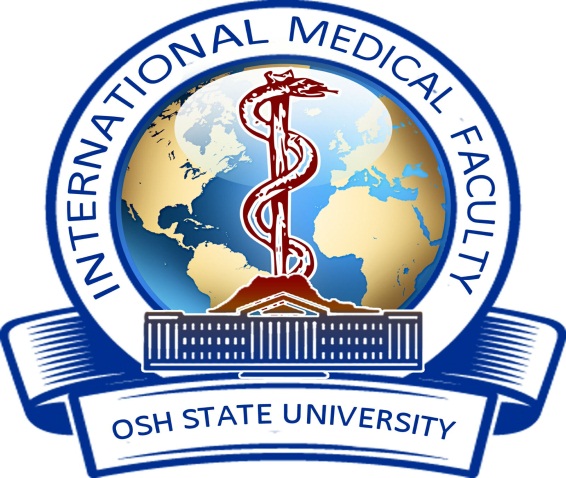 Ош Мамлекеттик УниверситетиЭл Аралык МедицинаФакультетиКлиникалык дисциплиналар 3 кафедрасы2021-2022 -окуу жылынынЖылдык жыйыныктарыбоюнча эсеп-кысабынын схемасыКафедранын окутуучулары жана көмөкчү персоналдары боюнча маалымат.                                                                                                                   1-таблицаКафедранын ар бир мучосунун окуу жылы ичинде  аткарган иш-аракеттеринин жыйынтыктарына толук жана кенири анализ. 2-таблицаОкуу көмөкчү персонал боюнча сандык көрсөткүчтөр3-таблица2) Кафедранын курамындагы професор-окутуучулар 2021-2022 окуу жылы учун жуктолгон окуу иш пландарын толугу менен аткарышты. 1. Абдикаримова Гулшайыр Абдикаримовна- Клиникалык дисциплиналар 3 кафедрасынын  окутуучусу, 2021-20212 окуу жылында   1140с   коломундо окуу жуктомун аткаруу менен бирге ,“ Уй-булолук медицина” предметинен жумушчу программаны,силлабусту НББП негизинде окуу натыйжалары ,компетенциялары менен тузду,аталган предметтерге жана “Уй-булолук медицина”, дисциплиналарына окуу методикалык комплексин жасап чыкты. Факультетте  жана сыртта откорулгон  илимий конференцияларага, семинарларга  катышып оз билимин оркундотту.2. Абдулкасымова Динара Абдулазизовна- Клиникалык дисциплиналар 3 кафедрасынын окутуучусу, 2021-2022 окуу жылында   462с   коломундо окуу жуктомун аткаруу менен бирге “Дерматовенералогия”   предметинен жумушчу программаны, силлабусту НББП негизинде окуу натыйжалары , компетенциялары менен ондоп тузду, аталган дисциплинага окуу методикалык комплексин жасап чыкты.Сабак учурунда жаны окуу интерактивдуу метотодтор менен бирге, студентборборлоштурулган окуу методикасынын, “в,презентация,атайын кырдаалдарды талкулоо, “Case study” методдорун колдонуп студенттердин арасында кадыр баркка ээ боло алды.3. Абдраимов Амантур Тыныбекович -«Клиникалык дисциплиналар 3»  кафедрасынын окутуучусу, 2021-2022 окуу жылында   770с  коломундо окуу жуктомун аткаруу менен бирге “Психиатрия жана наркология” предметтеринен жумушчу программаны, силлабусту НББП негизинде окуу натыйжалары , компетенциялары менен тузду, аталган дисциплинага окуу методикалык комплексин жасап чыкты.       Сабак учурунда жаны окуу интерактивдуу методтор менен бирге, студентборборлоштурулган окуу методикасынын, презентация, ангемелешуу, атайын кырдаалдарды талкулоо, “кичи тайпаларга болуу”, “Муз жаргыч”, “Роль аткаруу (Врач-пациент)”, “Case study” методторун колдонуп студенттердин арасында кадыр баркка ээ боло алды.4. Абдыкайымова Гульзат Камчыбековна- Клиникалык дисциплиналар 3 кафедрасынын окутуучусу, 2021-2022 окуу жылында   1122.5с   коломундо окуу жуктомун аткаруу менен бирге , “ Неврология жана нейрохирургия” предметинен жумушчу программаны, силлабусту НББП негизинде окуу натыйжалары ,компетенциялары менен тузду, аталган предметтерге жана “Неврология жана нейрохирургия”, дисциплиналарына окуу методикалык комплексин жасап чыкты.Факультетте  жана сыртта откорулгон  илимий конференцияларага, семинарларга  катышып оз билимин оркундотту. Факультеттин жана кафедранын илимий, усулдук, маданий-массалык иш чараларына активдуу катышты. Сабак учурунда жаны окуу интерактивдуу метотодтор менен бирге, студентборборлоштурулган окуу методикасынын “Кичи тайпаларга болуу”, “Муз жаргыч”, “Роль аткаруу(Врач-пациент)”, “Case study” методдорун колдонуп студенттердин арасында кадыр баркка ээ боло алды.Абдыкайымова Гульзат Камчыбековна башка окутуучулардан айрымаланган эн жакшы сапаттары катары томонкулорду айта кетсем: баардык кесиптештери жана студенттер менен оной тил табышып, алар менен мыкты денгээлде иштешип кетуусу,оной кабыл алгычтыгы,оз ишин жакшы билуу менен сабакты мыкты откон окутуучу.5. Айдарова Тансулуу Элдаровна- Клиникалык дисциплиналар 3 кафедрасынын  ассистент окутуучусу, 2021-20212 окуу жылында   845с   коломундо окуу жуктомун аткаруу менен бирге ,“ Стоматология” предметинен жумушчу программаны,силлабусту НББП негизинде окуу натыйжалары ,компетенциялары менен тузду,аталган предметтерге жана “Стоматология”, дисциплиналарына окуу методикалык комплексин жасап чыкты. Факультетте  жана сыртта откорулгон  илимий конференцияларага, семинарларга  катышып оз билимин оркундотту.6. Барбышов Исламбек Жантороевич- «Клиникалык дисциплиналар 3» кафедрасынын окутуучусу, 2021-2022 окуу жылында   1140.5 саат   коломундо окуу жуктомун аткаруу менен бирге “Неврология жана нейрохирургия”  жана “Физиотерапия жана медицинская реаблитация” предметтеринен жумушчу программаны, силлабусту НББП негизинде окуу натыйжалары , компетенциялары менен тузду, аталган дисциплинага окуу методикалык комплексин жасап чыкты.Факультетте  жана сыртта откорулгон  илимий конференцияларга, семинарларга катышып оз билимин оркундотту. Сабак учурунда жаны окуу интерактивдуу метотодтор менен бирге, студентборборлоштурулган окуу методикасынын,ангемелешуу,атайын кырдаалдарды талкулоо, “Кичи тайпаларга болуу”, “Муз жаргыч”, “Роль аткаруу(Врач-пациент)”, суроо  методдорун колдонуп студенттердин арасында кадыр баркка ээ боло алды. Жусупова Айдана Батырбековна башка окутуучулардан айрымаланган эн жакшы сапаттары катары томонкулорду айта кетсем: студенттер менен оной тил табышып, алар менен мыкты денгээлде иштешип кетуусу,оной кабыл алгычтыгы, жоопкерчиликтуулугу, активдуулугу,оз ишин жакшы билуу.7. Бекешова Элиза Насиридиновна- Клиникалык дисциплиналар 3 кафедрасынын  окутуучусу, 2021-20212 окуу жылында   801с   коломундо окуу жуктомун аткаруу менен бирге ,“ Уй-булолук медицина” предметинен жумушчу программаны,силлабусту НББП негизинде окуу натыйжалары ,компетенциялары менен тузду,аталган предметтерге жана “Уй-булолук медицина”, дисциплиналарына окуу методикалык комплексин жасап чыкты. Факультетте  жана сыртта откорулгон  илимий конференцияларага, семинарларга  катышып оз билимин оркундотту.8.  Женишбекова Улара Женишбековна - «Клиникалык дисциплиналар 3» кафедрасынын окутуучусу 2021-2022-окуу жылында 577.5 сааттык окуу жүктөмүн аткаруу менен бирге,  « Неврология жана нейрохирургия» предметинен жумушчу программасын, силлабустарын НББПнын негизинде окуу натыйжаларын, компетенцияларын талкуулооп, түздөн түз түзүүгө катышты. Ошондой эле аталган предметтерге окуу методикалык комплексин жасап чыкты.  Аралыктан сабак уюштуруу   учурунда интерактивдүү методтор менен биргеликте студент борборлоштурулган окуу методикасынын «кичи тайпаларга бөлүү», «Роль аткаруу (врач-пациент)», «Симуляция технологияларынын негизинде үйротүү», тесттик, маселелер, кроссворд менен текшеруу методторун колдонуп студенттерди жакшы денгээлде окутту.9. Жусупова Айдана Батырбековна- «Клиникалык дисциплиналар 3» кафедрасынын окутуучусу, 2021-2022 окуу жылында   597саат   коломундо окуу жуктомун аткаруу менен бирге “Неврология жана нейрохирургия”  предметтеринен жумушчу программаны,силлабусту НББП негизинде окуу натыйжалары , компетенциялары менен тузду,аталган дисциплинага окуу методикалык комплексин жасап чыкты.Факультетте  жана сыртта откорулгон  илимий конференцияларга, семинарларга катышып оз билимин оркундотту. Сабак учурунда жаны окуу интерактивдуу метотодтор менен бирге, студентборборлоштурулган окуу методикасынын,ангемелешуу,атайын кырдаалдарды талкулоо, “Кичи тайпаларга болуу”, “Муз жаргыч”, “Роль аткаруу(Врач-пациент)”, суроо  методдорун колдонуп студенттердин арасында кадыр баркка ээ боло алды. Жусупова Айдана Батырбековна башка окутуучулардан айрымаланган эн жакшы сапаттары катары томонкулорду айта кетсем: студенттер менен оной тил табышып, алар менен мыкты денгээлде иштешип кетуусу,оной кабыл алгычтыгы, жоопкерчиликтуулугу, активдуулугу,оз ишин жакшы билуу.10. Кадыркулова Джамиля Узгеновна- Клиникалык дисциплиналар 3 кафедрасынын  окутуучусу, 2021-20212 окуу жылында   809.5с   коломундо окуу жуктомун аткаруу менен бирге ,“ Медицинская радиология и радиотерапия” предметинен жумушчу программаны,силлабусту НББП негизинде окуу натыйжалары ,компетенциялары менен тузду,аталган предметтерге жана “Медицинская радиология и радиотерапия”, дисциплиналарына окуу методикалык комплексин жасап чыкты. Факультетте  жана сыртта откорулгон  илимий конференцияларага, семинарларга  катышып оз билимин оркундотту. Илимий жумалыкта откон факультеттик конференцияга илимий-изилдоо иши боюнча студент даярдады. Коомдук, илимий иш чараларга активдуу катышты.11. Кенешбек кызы Кызжибек «Клиникалык дисциплиналар 3» кафедрасынын ассистент-окутуучусу 2021-2022-окуу жылында 761.5 сааттык окуу жүктөмүн аткаруу менен бирге,  « Дерматовенерология» предметинен жумушчу программасын, силлабустарын НББПнын негизинде окуу натыйжаларын, компетенцияларын талкуулооп, түздөн түз түзүүгө катышты. Ошондой эле аталган предметтерге окуу методикалык комплексин жасап чыгуу менен аларды университеттин сайтына жайгаштырды. Аралыктан сабак уюштуруу   учурунда интерактивдүү методтор менен биргеликте студент борборлоштурулган окуу методикасынын «кичи тайпаларга бөлүү», «Роль аткаруу (врач-пациент)», «Симуляция технологияларынын негизинде үйротүү», тесттик, маселелер, кроссворд менен текшеруу методторун колдонуп студенттерди жакшы денгээлде окутту.12. Сатыбалдиева Айзирек Топчубаевна -«Клиникалык дисциплиналар 3» кафедрасынын окутуучусу, 2021-2022 окуу жылында   1141саат   коломундо окуу жуктомун аткаруу менен бирге “Фтизиатрия”  предметтеринен жумушчу программаны,силлабусту НББП негизинде окуу натыйжалары , компетенциялары менен тузду,аталган дисциплинага окуу методикалык комплексин жасап чыкты.Факультетте  жана сыртта откорулгон  илимий конференцияларга, семинарларга катышып оз билимин оркундотту. Сабак учурунда жаны окуу интерактивдуу метотодтор менен бирге, студентборборлоштурулган окуу методикасынын,ангемелешуу,атайын кырдаалдарды талкулоо, “Кичи тайпаларга болуу”, “Муз жаргыч”, “Роль аткаруу(Врач-пациент)”, суроо  методдорун колдонуп студенттердин арасында кадыр баркка ээ боло алды. Сатыбалдиева Айзирек Топчубаевна  башка окутуучулардан айрымаланган эн жакшы сапаттары катары томонкулорду айта кетсем: студенттер менен оной тил табышып, алар менен мыкты денгээлде иштешип кетуусу,оной кабыл алгычтыгы,жоопкерчиликтуулугу,активдуулугу,оз ишин жакшы билуу.13. Тойчиева Айпери Абдималиковна- Клиникалык дисциплиналар 3 кафедрасынын  окутуучусу, 2021-20212 окуу жылында   917.5с      коломундо окуу жуктомун аткаруу менен бирге ,“ Физиотерапия жана медицинская реаблитация” предметинен жумушчу программаны,силлабусту НББП негизинде окуу натыйжалары ,компетенциялары менен тузду,аталган предметтерге жана “Физиотерапия жана медицинская реаблитация”, дисциплиналарына окуу методикалык комплексин жасап чыкты. Факультетте  жана сыртта откорулгон  илимий конференцияларага, семинарларга  катышып оз билимин оркундотту.14. Ымынапазова Назик Умутбековна -Клиникалык дисциплиналар 3 кафедрасынын  окутуучусу, 2021-20212 окуу жылында   575с коломундо окуу жуктомун аткаруу менен бирге ,“ Уй-булолук медицина” предметинен жумушчу программаны,силлабусту НББП негизинде окуу натыйжалары ,компетенциялары менен тузду,аталган предметтерге жана “Уй-булолук медицина”, дисциплиналарына окуу методикалык комплексин жасап чыкты. Факультетте  жана сыртта откорулгон  илимий конференцияларага, семинарларга  катышып оз билимин оркундотту.                                                                                                                 4-таблицаКафедранын окуу жүктөмдөрүнүн аткарылышы (контракт)2- таблица5-таблица                                                                                                                         3–таблица4) «Клиническалык дисциплиналар 3» кафедрасынын дисциплиналар боюнча  жылдык мониторинги: Предметтер боюнча студенттердин жетишүүсү (группа, курс, дисциплина, окутуучу, кафедра боюнча) Предметтер боюнча жетишүүнүн анализи.4-таблицаМедициналык радиология жана  радиотерапия 3-курсОкутуучулар: Абдурахманов Б.О., Апсаматов Р.Р., Кадыркулова Дж.У., Ымынапазова Н.У.                                                                           Неврология 3-курсОкутуучулар: Абдыкалыкова Н.С., Машрапов Ш.Ж., Абдыкайымова Г.К., Жусупова А.Б., Женишбекова У.Ж., Барбышов И.Ж.5-таблицаДерматовенерология  3-курс  Окутуучулар: Ажикулова В.С., Керималиева Ж.А., Мамырбаев М.Ж., Абдулкасымова Д.А., Кенешбек к К., Мавлянов Б.Ю.6-таблицаНеврология и нейрохирургия  4-курсОкутуучулар: Абдыкалыкова Н.С., Машрапов Ш.Ж., Абдыкайымова Г.К., Женишбекова У.Ж., Жусупова А.Б., Барбышов И.Ж.7-таблицаСтоматология,   5-курсОкутуучулар: Юлдашев И.М., Айдарова Т.Э.8-таблицаПсихиатрия и наркология,  5-курсОкутуучулар: Акпышаров Н.Т., Гайворонская Е.Н., Досматов Б.Н., Абдраимов А.Т., Атабаев Б.Т.9-таблицаСемейная медицина, 6-курсОкутуучулар: Садыкова А.А., Сатыбалдиева А.Т., Таалайбек к Г., Абдикаримова Г.А., Бекешова Э.Н., Омурзакова А.Э.10-таблицаФизиотерапия и медицинская реабилитация, 6-курсОкутуучулар: Атабаев И.Н., Барбышов И.Ж., Тойчиева А.А., Ымынапазова Н.У.11-таблицаФтизиатрия,  6-курсОкутуучулар: Досматов Б.Н., Сатыбалдиева А.Т., Ташматов Д.М., Сатыбалдиева А.Т., Айылчиев С.О. 12-таблица“Клиникалык дисциплиналар 3”  кафедрасында окутулган дисциплиналардын баалоо каражаттарынын комплекси студенттердин билиминин жетишкендиктерин баалоо жана текшерүү үчүн түзүлөт. Баалоо каражаттарынын комплекси учурдагы, аралык жана жыйынтыктоочу текшерүүлөрдү жүргүзүү үчүн текшерүүчү тапшырмалардын топтомун өзүнө камтыйт. Баалоо каражаттарынын фонду Эл аралык медицина факультетинин 2021-2022 окуу жылына карата НББПнын  негизинде тузулгон жана өздөштүрүүнүн сапатын баалоо системасынын нормативдик-усулдук камсыздоонун негизги бөлүгү болуп саналат. Кафедранын окутуучулары оздоруно тиешелуу дисиплиналар боюнча  БКФдун жана анын критерийлерин иштеп чыгышып, атайын окуп келген тестологдун сынынан откоруп, андан кийин гана пайдаланууга мумкунчулук берилет. Баалоо каражаттарынын комплекси – окутуунун натыйжаларын баалоонун жол-жоболорун жөнгө салуучу усулдук материалдардын жыйындысы. Дисциплиналардын баалоо каражаттарынын комплекси дарылоо иши багытындагы адистиктеринин  негизги билим берүү программасына (НББП) шайкеш келген жумушчу программанын негизинде иштелип чыкты. 	Ар бир дисциплина боюнча эки модуль тапшырылып, экзамен менен аяктады. Дисциплиналар боюнча модулдардын жыйынтыгы максималдуу 60 баллды түзөт. Жыйынтык баа учурдагы, аралык жана жыйынтыктоочу текшерүүлөрдүн натыйжасынан келип чыгат.“Клиникалык дисциплиналар 3”  кафедрасынын оздук баалоо боюнча анализи.“Клиникалык дисциплиналар 3”  кафедрасынын штаттык курамы ОшМУнун ОКнин №1 токтому менен 30.08.2021ж. бекитилген, жалпы 35. Анын ичинен илимдин доктору- 1,кандидат- 11, улук окутуучу – 1, окутуучу- 23, ассистент – 3, методист - 2  эмгектенет.  Кафедранын мүчөлөрүнүн кызматтык функциялары бөлүштүрүлүп, отурумда талкууланып бекитилген, аткаруучулук тартип,  жоопкерчиликтүүлүк, отчеттуулук (ким,качан, кайсы жерде кызматтык милдеттеринин аткаруусу жөнүндө отчет берген). https://base.oshsu.kg/news/new/?lg=1&id_parent=6986&id2=14940&list=72.  Документтер ОшМУ тарабынан 2021-2022-окуу жылдары үчүн бекитилген иш кагаздарынын номенклатурасына ылайык  жүргүзүлөт . Кирген-чыккан материалдар журналга катталып, тиешелүү папкага тиркелген.3. Кафедранын профессордук окутуучулук курамы жана сапаттык көрсөткүчү жөнүндө маалымат кафедранын паспортунда көрсөтүлгөн, сайтка киргизилген. 4. Кафедрада  студенттердин илимий изилдөө иши 08.09.2021 № 2 протокол менен “Физиотерапия жана медициналык реабилитация” дисциплинасынан ийримдин 2021-2022 окуу жылына карата иш планы бекитилип, ийримдин жумушу аткарылды. 5. НББПнын сапаты (максаты,ОНдор,КК,БКФ ) боюнча:Кафедранын отурумунда НББПдагы адистиктердин ОН, КК, БКФ талкууланып,өзгөртүлүп  жана толуктоолор киргизилип, кафедранын компетенттуулук картасы тузулуп факультеттин окумуштуулар кенешине сунушталды. 6. Кафедранын ишмердиги: кафедранын жылдык планы, перспективдүү планы, отурумдардын планы, окуу-методикалык, илимий, куратордук иш пландары, ачык жана өз ара сабактарга катышуунун графиктери бекитилген (каф. № 2 отуруму,08.09.2021) кенешмелерде талкууланган маселелер журналга  катталган, протолколдору жазылган. Окутуучулардын келип-кетуу журналы, сабактын абсолюттук жетишуусун белгилоо боюнча журнал тузулуп, жумалык отчет жазылган. Ачык жана өз ара сабактарга катышуу боюнча журнал түзүлүп, окутуучулар SWOT анализдерин беришкен, иш кагаздары тийиштүү папкага тиркелген. Кафедрада туруктуу семинарлар өтүлөт жана методикалык семинарларга катышкан окутуучулар алган жаны тажрыйбасын кафедранын мүчөлөрү менен бөлүшүп, отурумда талкууланат. ДОМКнын сапаты жакшы 19 бюллетенге шайкеш даярдалган б.а. максаты ДОН, ДКК, ДБКФ камтылган, силлабустун сапаты талапка жооп берет, ар бир студенттин колуна, электрондук почтасына окуу жылы башталганга чейин берилет жана сайтка киргизилет.7. Кафедранын илимий изилдөө иштеринин абалы жакшы, окуу жылына карата планы жана перспективдүү планы бекитилген (каф.№1 отуруму,27.08.2021), натыйжалары белгиленген, илимий изилдөө иштерин окуу процессине интеграциялоо максатында студенттердин илимий изилдөө ийрими иш алып барат. Окутуучулар квалификасын педагогикалык, кесиптик семинар тренингдерге катышып, сертификаттарга ээ болушкан.8. Кафедрадагы өтүлүүчү дисциплиналардын күтүлүүчү натыйжага жетишүү, практикалык көндүмдөрдү жакшыртуу маскатында ОМОКБнын эндоскопия, ООББОнун пульмонология, ОшМУнун медициналык клиникасынын жалпы адистик канаалары, ОМЦДВ, ООПЗЦ психиатрия бөлүмдүрүнүн  кабинеттери кенири колдонулду. Кафедрадагы дисциплиналар боюнча 2021-2022 - окуу жылындагы окуу-методикалык комплексин ЭМФнин НББП эске алып, “Дарылоо иши” адистигине ылайык компетенттулук мамиле менен тузулгон.Кафедрадага тиешелуу дисциплиналарынын жумушчу программалары, силлабустары, ОМКтери жана баалоо каражаттарынын фонду түзүлгөн. Кафедранын №2 (01.09.2021ж.) отурумударында дисциплиналардын жумушчу программалары талкууланып, андан кийин кафедра башчысы тарабынан бекитилип, факультеттин ОМКнин төрагасы к.м.н., доцент Б.К. Кенешбаев менен макулдашылган. Ал эми предметтердин силлабустары №19 бюллетеньдин негизинде иштелип чыгып, англис тилине которулуп, ошондой эле AVN порталга жайгаштырылган. № 677 от 09.09.19г. буйруктун негизинде 2021-2022 окуу жылынында жумушчу окуу планына озгоруулор киргендигине байланыштуу практикалык, лекциялык план-конспекттер озгортулуп жана БКФ толугу менен каралып чыкты.  Кафедрада студенттерди окутуунун жана алардын билимдерин баалоонун модулдук-рейтингдик системасы боюнча тузулгон жумушчу окуу пландагы балл топтоо картасынын негизинде иш-чаралар уюштурулуп, жыйынтыкталат;Студенттердин өз алдынча иштери ар бир дисциплинанын силлабусунда көрсөтүлгөн, студенттер көрсөтүлгөн тапшырмаларды учурдагы жана аралыктагы текшерүүлөр учурунда коюлган тематикалык план боюнча тесттик суроолор, кырдаалдык маселе, таблица түзүү, презентация, кроссворд, карточкаларды жасоо, реферат жазуу, видеоматериалдарды табуу, ошондой эле креативдуу кол жасалмалаларды даярдоо жана жактоо болуп студенттердин өз алдынча иштери эсептелинет. Билим берүү программасы 560001 - "Дарылоо иши" (GM) адистиги боюнча эл аралык медицина факультетинде (ЭМФ) ОшМУнун 2016-жылдын 1179/1 Кыргыз Республикасынын  билим берүү жана илим министрлиги менен бекитилген МАМ ЖОП КР 15-сентябрь 2015-ж. талаптарына ылайык ишке ашырылат. НББПнын окутуу максатына жана натыйжаларына өзгөртүүлөрдү киргизүү жана кайра кароо процедурасы иштейт. Факультетте билим берүү программаларынын сапатын жогорулатуу максатында студенттердин ар бир семестрдеги жетишкендиктеринин натыйжалары жалпыланат жана кафедранын жыйынында жана факультеттин окумуштуулар кеңешинде каралат.560001–"Дарылоо иши" багыты боюнча билим берүү программасы так аныкталган жана бекитилген максаттарга ээ.Окуу жылынында факультеттин базасында бир жолу НББПнын максаттарынын жана окутулуп жаткан предметтерди окутуунун натыйжаларынын кабардар болуу деңгээлин аныктоо максатында окутуучуларды сурамжылоо – анкетирлоо жүргүзүлөт. Мындан тышкары, ар бир окуу жылынын январь айында Билим берүү программасын окутуунун натыйжаларын калыптандыруу боюнча ар кандай иш-чаралар (семинар-тренингдер, тегерек столдор, талкуулоолор) өткөрүлүп келет.Кафедрада лекциялык сабактарды өткөрүүдө презентациялоо, лекция-дискуссия, лекция-визуализация, мээ чабуулу, бинардык лекция, ал эми практикалык сабактарды өткөрүүдө  видео ролик, суроо-жооп, тесттик суроолор, кырдаалдык маселе, ролдук оюндар жана башка усулдук ыкмалар колдонулуп өткөрүлөт. Кафедрада “Лекция-маектешүү”, «Бинардык-лекция» методикасын колдонуу менен “Неврология и нейрохирургия (IV)”,  “Дерматовенерология (VI)”, “Стоматология (IX)”, “Физиотерапия и реабилитация (XI)”, “Семейная медицина 2(XII)”  дисциплиналары боюнча лекциялар жана практикалык ачык сабактар уюштурулду.   Кафедрадагы өз ара сабактарга катышуу жана ачык сабактардын графигине ылайык, ар бир штаттык окутуучу  тажрыйба алмашышты. Ар бир штаттык окутуучу жыл ичи 20 саат олчомундо өз ара сабактарга катышуусу керек (Протокол №2 01.09.2021ж). Ачык сабактар графике ылайык (Протокол №2 08.09.2021ж)I жарым жылдыгында 6 ачык сабак пландаштырылып, откозулду. Окутуучулар: Жусупова Айдана Батырбековна, Кенешбек кызы Кызжибек, Айдарова Тансулуу Элдаровна, Тойчиева Айпери Абдималиковна, Женишбекова Улара Женишбековна, Абдикаримова Гулшайыр Абдикаримовна, Абдраимов Амантур тыныбекович, Барбышов Исламбек Жантороевич, Кадыркулова Джамиля Узгеновнаөздөрүнүн дисциплиналары боюнча ар турдуу окуу ыкмаларын колдонушуп ачык сабактарды  откозушту. Ал эми II жарым жылдыгына да 9 ачык сабак коюлуп өткөзүлдү. Окутуучулар : Жусупова Айдана Батырбековна, Кенешбек кызы Кызжибек, Айдарова Тансулуу Элдаровна, Тойчиева Айпери Абдималиковна, Женишбекова Улара Женишбековна, Абдикаримова Гулшайыр Абдикаримовна, Абдраимов Амантур тыныбекович, Барбышов Исламбек Жантороевич, Кадыркулова Джамиля узгеновна  ачык сабак откорушту. Алардын иштелмелери  кафедранын  жыйынында талкууланып, өткөрүү жөнүндө  чечим кабыл  алынгандан кийин  гана ал сабактар  уюштурулду.  Ачык сабактардын натыйжасы  кафедранын жыйындарында  ай сайын талкууланып,  протоколдордо чагылдырылып, ошондой эле  алардын иштелмери  кафедранын  атайын папкасына тиркелген. Жалпысынан 2021-2022- окуу жылында кафедрада 120 оз ара сабактарга катышуу, 9 ачык сабак, 30 кафедра башчынын сабактарга катышуусу уюштурулду.         ОшМУнун жоболорунун негизинде "ОшМУнун 2019-2024-жылдардагы «Өнүгүү Концепциясы". эки этаптан (өз адистиги боюнча, педагогика жана психология боюнча тестирлөө) ийгиликтүү өткөн окутуучулар М.М. Эргешбаев жана  А.А. Кайыпов кафедранын окуу-усулдук документтери менен таанышышты . Кафедра башчысы , м.и.к., Б.О.Абдурахманов жана окуу-усулдук иштерине жооптуу Г.К.Абдыкайымова биргелешип жаңы окутуучуга окутуу методикасы жана сабактарга окуу куралын даярдоо боюнча түшүндүрүү иштерин жүргүзүштү.  Кафедрада окутуучулардын квалификациясын жогорулатуу иштери Кафедрада окутуучулардын квалификациясын жогорулаткандыгы тууралуу маалымат:“Клиникалык дисциплиналар 3” кафедрасынын илимий изилдоо иштери боюнча маалымат:2021-2022-окуу жылындагы илимий макалалар жонундо маалымат:Басылмаларга чыккан макалалардын тизмеси:Кафедранын окутуучулары  жекече жумушчу пландарын  2021-2022-окуу жылына карата толугу менен аткарылгандыгы тууралуу маалыматты толтурушуп, ар бир окутуучу бир жылдык оздук отчетун анализдеп жазышты. Ал эми кафедранын окутуучулары тарабынан тайпалык  журналдар тиешелуу предметтер боюнча  өз убагында толтурулуп жатты. (31/5-19)Окуу-методикалык адабияттар кафедрадагы дисциплиналар боюнча жетишерлик эмес. Себеби, ЭМФте чет элдик студенттер билим алгандыгына байланыштуу англис тилиндеги китептер менен камсыз кылуу зарыл. Азыркы кундо предметтер боюнча студенттер копчулук убакта электрондук китептерди колдонуп сабакты оздоштуруп келе жатышат. Ошондой эле, алардын колдорунда дисциплиналар боюнча оздорунун мамлекетинен алып келип колдонуп жургон китептери бар. Факультеттин деканаты жана бутуруучу кафедралар тарабынан жетишсиз жана керектуу китептердин тизмеси даярдалып, тендер боюнча иш аракеттерди жүргүзүүгө пландар кийинки окуу жылына даярдалды.Дисциплиналар боюнча кафедрада жана окутуучуларда электрондук адабияттары жайгашкан ар бир окутуучунун билим беруу парталында жайгаштырылган. Порталга ар бир студентке өз алдынча кирип, керектуу китепти жүктөп алып колдонууга мумкунчулук бар.Кафедрада дисциплиналар кредиттик технологиянын негизинде отулот. Жумушчу программа жана силлабустар 19-бюллетендин негизинде тузулуп, кафедранын кенешинде талкууланып бекитилди. Кредиттик технологияны жайылтуу максатында ар турдуу иш чаралар откорулду. Ар бир кафедралык отурумдарда жаны маалыматтар менен ой болушуп, талкууга алынды. Келе жаткан 2022-2023 окуу жылына карата элективдүү курс тандоодо  “Клиникалык дисциплиналар 3” кафедрасы 12 семестрде  болочок медициналык врачтын профессионалдык компетенттүүлүгүндө дисциплинанын маанилүү ролун негиздеген “Физиотерапия жана медициналык реабилитация” дисциплинасы жана 10 семестр “Стоматология дисциплинасы, 5 семестр “Медициналык радиология жана радиотерапия” дисциплинасы сунуш кылды. Факультеттин элективдүү курс тандоо боюнча уюштуруу графигине ылайык, 5-курстун жана 6-курстун студенттеринин арасында деканат менен биргеликте шайлоо жөнүндө видео роликти жана Google формасында онлайн добуш берүүнү уюштурулду. Кафедрадагы дисциплиналар боюнча жайкы окууга калган студенттердин тизмеси: Учурдагы текшеруу ар бир окутуучу жөндөмүнө карап ар кандай  педагогикалык  методикаларды колдонуп кырдаалдан  чыгуу тапшырмаларды, тесттик суроолорду, суроо- жоопторду түзүү уюштурулуп  өткөрүлөт, ал эми аралык текшерүү деканат тарабынан бекитилген жадыбалга ылайык уюштурулуп, тесттик суроолор, тапшырмалар бир жума мурун кафедрада талкууланып бекитилип, бекитилген суроолор менен гана аралык текшеруу жургузулөт. Ар  бир дисциплина боюнча бекитилген аралык текшеруунун тесттик суроолору ар бир окутуучунун колунда болот.Студенттердин  ар бир учурдук текшерүүдөн алган баллдары тайпалык журналдарына, ведомостко жана АВН порталына жазылат. Жыйынтыктоочу текшерүүлөр деканат тарабынан бекитилген жадыбал боюнча  уюштурулуп, тузулгон тесттик суроолор бир ай мурун факультетин окуу методикалык кенешмесинин төрагасы к.м.н., доцент Б.К. Кеңешбаев менен биргеликте талкууланып бекитилип студенттердин колуна берилет жана экзаменатор тарабынан тузулуп,  ОшМУнун тест порталына жуктолуп даярдалат. Азыркы учурда баардык дисциплиналардын ОшМУнун тест порталына жайгаштырылды. Студенттердин өз алдынча иштери ар бир дисциплинанын силлабусунда көрсөтүлгөн, студенттер көрсөтүлгөн тапшырмаларды учурдагы жана аралыктагы текшерүүлөр учурунда коюлган тематикалык план боюнча тесттик суроолор, кырдаалдык маселе, таблица түзүү, презентация, кроссворд, карточкаларды жасоо, реферат жазуу, видеоматериалдарды табуу, ошондой эле креативдуу кол жасалмалаларды даярдоо жана жактоо болуп студенттердин өз алдынча иштери эсептелинет. Окутуучу өз алдынча иштөө учун берилген материалдарды өздөштүрүүнү эффективдештирүү үчүн окуу куралдарын даярдап, оозеки жана тесттик суроолорду окуу методикалык комплексинде камтыган, жана аны студенттерге өз убагында сунушталган.   Кафедрада окутулган предметтер боюнча жыйынтык текшерууну уюштуруу максатында томондогудой тесттик суроолордун фонду түзүлду:ОшМУнун Окумуштуулар кеңешинин 2014-жылдын 16-октябрындагы №1-жыйынында кабыл алынган жана ОшМУнун ректорунун 2014-жылдын 18-октябрындагы №546-буйругу менен бекитилген модернизациялоо программасынын кафедрада ректордун 2019-жылдын 8-февралындагы №97- буйругу менен бекитилген 2019-2024- жылдары онуктуруу КОНЦЕПЦИЯСЫ багытында өнүктүрүү программасынын алкагында аткарылган иштер.2021-2022- окуу жылында “Клиникалык дисциплиналар 3” кафедрасында бир катар иш чаралар жүргүзүлдү, ошондой эле, студенттерди окутууда  заманбап окуу  методдору колдонулду: интерактивдик доскада операцияларды көрсөтүү ж.б.“Клиникалык дисциплиналар 3” кафедрасы ОшМУнун эл аралык медицина факультетинин 4-кабатында жайгашкандыгына байланыштуу, аудиториялар (фтизиатрия, дерматовенерология, уй булолук медицина, неврология), кафедранын коридору сабактардын өзгөчөлүктөрүн эске алып жасалгаланды; Кафедрадагы дисциплиналардын окуу-методикалык комплекстер: аннотациялары, Жумушчу программалар жана силлабустар НББПнын негизинде №19 бюллетеньге шайкештирилип түзүлдү, калыптандырган компетенциялар көрсөтүлүп жаңыланды;Предметтер боюнча лекциялык жана практикалык сабактын план-конспекттери даярдалды жана AVN порталга, келбил платформасына жайгаштырылды;Учурдагы, аралыктагы жана жыйынтыктоочу текшерүүлөрдү уюштуруу максатында баалоо каражаттарынын фонддору компетенттүүлүк мамиледе жаңыланды;Студенттерди өз алдынча иштөө үчүн берилген материалдар боюнча суроолор компетенттулук мамиледе жаңыланды; Окутуучулар өзү окуткан дисциплина боюнча электрондук китепкана жаны адабияттар менен толукталды;Мамлекеттик аттестацияны бүтүрүүчүлөргө уюштуруу учун  факультеттин НББПдагы компетенцияларды калыптандыруу максатында экзаменге комплекстик суроолор иштелип чыкты жана РО2 окутуунун натыйжасын калыптандыруу учун айрым тесттик жана ситуациалык суроолор кыргыз жана орус тилдерине которулуп даярдалды.Инновациялык багыттагы стратегиялык программаны ишке ашыруу боюнча: кафедранын  6  окутуучусу англис тилинен курс отуп сертификатка ээ болушту. Жаныча иштөө, маселелерди чечүүнүн оптималдуу жолдорун ойлоп табуу стандарттык эмес ой жүгүртүү, студент борборлоштурулган ыкма менен сабак отуу боюнча кафедранын окутуучулары менен талкууланып, жыл бою ушул ыкмалар менен сабак өтүлдү.	Кафедранын материалдык-техникалык базасына жана аудиториялык фондуна анализ:“Клиникалык дисциплиналар 3” кафедрасы ОшМУнун эл аралык медицина факультетинин 4-кабатында орун алып, 6 аудитория менен жумуш алпарды. Андан сырткары Ош облусттук психиатриялык ден соолук борборунда, Ош облусстук бириккен наркологиялык диспансеринде, Ош облусттук бириккен туберкулезго каршы ооруканасында, Ош шаардык специалдык ооруканасында, Ош облусттук бириккен тери жана венерологиялык диспансеринде жана Ош областтар аралык клиникалык ооруканаларында да бир нече аудиториялары жергиликтуу медицина факультетинин окутуучулары менен биргеликте колдонулуп келди. Кафедранын 6 аудиториясынын тортоо неврология, дерматовенерология, уй булолук медицина жана фтизиатрия каанасы сабактын өзгөчөлүктөрү менен жасалды. Кафедрадагы сабак өтүлүүчү аудиториялардан сырткары, окутуучулардын каанасы сабактарга даярдануу, чогулуштарды жана отурумдарды өткөрүү максатында бөлүнүп эмеректер менен жабдылды. Ошондой эле, коридордо кафедранын ППС, иш пландар, КР герби, желеги камтылган стенд, студенттердин өз ара иштерин салуу стенди жасалып илинди, студенттер учун сабактардын жадыбалы, тематикалык пландары, модулдук, экзамендик суроолору илинди. ОшМУнун миссиясы да атайын баннерге тушурулуп кафедранын кире беришине илинди.Кафедранын өндүрүштук зарылчылыгына байланыштуу ОшМУга билдируу берилип 2 принтер алып кагаз иштерин жүргүздү. Берилген билдируунун ичинен калган техникалык каражаттар ар турдуу себептер менен колго тийген жок. Окуу аудиториялары боюнча маалымат: Кафедранын  кураторлору жана тайпалары боюнча маалымат 2021-2022 окуу жылына карата студенттик тайпаларда тарбиялык иштерди жүргүзүүнүн болжолдуу иш-планы «Клиническалык дисциплиналар 3» кафедрасынын 2021-2022 окуу жылындагы куратордук маалымат. Кафедранын  кураторлору жана тайпалары боюнча маалымат .        Кафедрада тарбия жана маданий-массалык иштер бир топ жонго салынган.  Студенттерге тарбия беруудо биздин кафедра коптогон жумуштарды аткарып келишти. Биздин факультеттин студенттери чет олколук болгондугуна байланыштуу ар бирине озунчо мамиле жасалып келет. Кураторлордун максаты студенттерди ыйманга, адеп-ахлакка, озунон улууларды сыйлоого, оздук гигиенаны тура сактоого, маданий жана эстетикалык баалулуктарды сактоого, айлана чойроого этияттык менен мамиле жасоого ж.б.у.с. маселелерди жыл ичинде аткарышты. Куратордук сааттар ар бир жумада откорулуп турат. Студенттердин таланттарын колдоо учун ар кандай маданий иш-чаралар откорулуп турат. Кураторлор студенттерге ар тараптан тарбия берүүдө алар менен тыгыз байланышта бөлүшүп көптөгөн иш чараларды алып барышат. Ошону менен биргеликте студенттердин да ден- соолуктарына көңүл буруп турушат жана камкөрүшөт. Ар бир жума куратордук сааттар өтүлөт.Биздин студенттер билимге, тарбияга гана ээ болбостон ар кандай маданий массалык иш чараларга да катышып келишет. Факультеттте чет элдик студенттер билим алганына карабастан кыргыз элинин майрамдары алар учун кызыктуу. Ар бир майрамды кафедрада кураторлор менен биргеликте белгилешет. Ал майрамдын келип чыгуу тарыхы менен куратордук сааттарда таанышышат жана белгилешет. Ош мэриясы тарабынын белгиленген ишенбиликтерге да биздин студенттер активдуу катышып ар жуманын аягында кафедрада ишенбиликтер журуп турат.      Биздин кафедрада 2021-2022 окуу жылында 12 куратор эмгектенди. Алардын ичинен 5 куратор 2ден группага куратордук иштери алып барды. Биздин кафедра 4- курстун 4-группасынан 20- группасын да кошуп, жалпысынан 17группага  куратордук ишин жургузду. Баардык студенттердин вакцина алган документтери текшеруудон отту. Сентябр айында 2021-2022 окуу жылынын куратордук планы каралып даярдалып бекитилди.  Кафедрада чогулуш откорулуп  куратордук план менен тааныштырылып, тушундуруу иштери жургузулду. Кафедранын улуу куратору болгондуктан факульттетин жыйындарына тыгыз катыштым. Окуу процессинин башында ар бир кафедрага жыл ичиндеги иш чаралар болунду. Биздин кафедрага биринчи жарым жылдыкка атайын пландаштырылган лекцияны тандадым. А экинчи жарым жылдыкка 14-февраль суйуу кунун тандадым.Баардык документтер оз убагында толтурулуп жатты. Студенттердин оздук маалыматтары, жашаган адресстери, портфолиго керектелуучу документтер жана маалыматтар баары электрондук жана кагаз иретинде сакталды. Студенттер баары медициналык коруудон ар бири шарттуу турдо, кураторлордун козомолундо отушту. Ар бир куратордун оздук планы, портфолиосу иштелип чыгып кафедрада папка иретинде даярдалып сакталууда. Кураторлор ар бир студенттке жашоонун ар турдуу убактарында ар бирине озунчо мамиле кылып, колунан келишинче жардам беришти.Биринчи жарым жылдыкта атайын пландаштырылган лекция «Права иностранных студентов и  основные требования к въезду и пребыванию иностранных студентов и лиц без гражданство в Кыргызской Республике» темасында откорулду. Атайын пландуу турдо таанышуу максатында Индии, Пакистан, Непал, Кувейт, ОАЭ, Узбекистан, Казахстандан келген студенттерге алардын укуктарын бузулуусу жана Кыргыз Республикасынын чек арасынан отуу убагында кездешуучу маселелер каралды. Лекция 6 декабрда саат 14:00до  №1 лекциялык залда отту.Жогоруда аталган лекцияны жогорку даражадагы орус, англис, озбек жана  казак тилдеринде эркин баарлашкан специалист  Кыргыз Республикасынын мамлекеттик чек арасында чет өлкөлүк жарандарды жана жарандыгы жок адамдардын маселелерин тактоочу: Кыргыз Республикасынын ПШ УКБнын аскер кызматкерлерин квалификациясын жана кайра даярдоо борборунун адистерин окутуу курсунун башчысы Лейтенант полковник Жайимагамбетов С.И. откорду.Андан кийин, куратордук сааттардын графиги түзүлгөн жана  үзгүлтүксүз куратордук класстар өткөрулуп жатты. Кышкы семестрдин аягында жыйын уюштурулууп, ал жерде кураторлордун жарым жылдык отчету талкууланды. Куратордук журналдарын жана папкаларды кантип толтуруу керектиги каралып чыкты.Жылдын экинчи жарымында биздин кураторлор 14-февралга карата  биргеликте факультеттин деңгээлинде откорууго даярдандык. Сүрөт зонасы, атайын мугалимдерге жана студенттерге кутучалар жасалып коюлду, ар бир студент ачык жана жашыруун турдо каттарды салууга шарт тузулду. 14-февралда эки куту тен ачылып, ар бир кат оз ээлерине жеткирилди. Идея баарына жагып аябай конулдуу отту.Экинчи жарым жылдыкда да атайын чогулуш откорулуп, журналдар текшерилип жыл жакшы жыйынтыкталды.  Клиникалык дисциплиналар 3 кафедрасы   2021-2022 -окуу жылынын   Окуу-усулдук отчетту2021-2022- окуу жылына карата жылдык окуу-методикалык иш планы ОМКнин кецешмесинде талкуланып  жана бекитилген,жана жылдык иш пландын  жургузулуп, толгугу менен аткарылды.https://base.oshsu.kg/univer/?lg=1&id_parent=9595Кафедрада дисциплиналар кредиттик технологиянын негизинде отулду:Жаны талапка ылайык (ГОС) 2021ж. дисциплиналардын окуу-методикалык багыттагы документациялардын(ДОМК), иш кагаздарынын талапка ылайык, жумушчу программа жана силлабустар 19-бюллетендин негизинде тузулуп, кафедранын кенешинде талкууланып бекитилди. Ар бир студенттин колуна , электрондук почтасына окуу жылы башталганга чейин берилеттка киргизилет.Модулдук  рейтинг системасы кафедрада уюштурулган, модулдук тест жана оозеки турундо бир жарым жылдыкта эки жолу откоруло Кредиттик технологияны жайылтуу максатында ар турдуу иш чаралар откорулду. Ар бир кафедралык отурумдарда жаны маалыматтар менен ой болушуп, талкууга алынды. Кредиттик технологиянын, окутууга компетенттүүлүк мамиленин мазмунун өзгөчөлүктөрүн ПО курамдын, структура жетекчилеринин толук үйрөнүшү, өздөштүрүүсү үчүн кафедранын денгээлинде ар бир отурумда семинарлар өткөрүлуп талкууга алынды.Учурдук жана аралык текшеруулор учун тесттик суроолор да каралып бекиталди жана tf-файлы AVN37ге жайгаштырылды https://base.oshsu.kg/news/new/?lg=1&id_parent=9580&id2=18868&list=1https://base.oshsu.kg/news/new/?lg=1&id_parent=9580&id2=18186&list=2https://base.oshsu.kg/news/new/?lg=1&id_parent=9580&id2=18131&list=3НББП негизинде 2021-2022 окуу жылына карата кафедрада ар бир предметтин окуутучулары биргеликте компетенциялардын матрицасыны тузууну талкуулашып, биргеликте бекитилдиhttps://base.oshsu.kg/news/new/?lg=1&id_parent=9580&id2=17288&list=6Ачык жана өз ара сабактарга катышуу боюнча жыл башында график тузулуп, ОМКнин кецешмесинде талкуланып  жана бекитилген , ошонун негизинде жыл бою маниторинг жургузулду1. Абдраимов Амантур Тыныбекович	Психиатрия и наркология	«Epilepsy. Mental retardation»	Сентябрь,2.Жусупова Айдана Батырбековна	Неврология нейрохирургия	 «Vascular diseases of the brain and spinal cord.Ischemic stroke. Hemorrhagic stroke. Октябрь, 2021г3.Кадыркулова Джамиля Узгеновна «Медицинская радиология	Radiation diagnosis of disease  gastrointestinal system»	Октябрь, 2021г.4.Абдикаримова Гулшайыр Абдикаримовна	Семейная медицина«Respiratory diseases in the practice of a family doctor (part 1) Pneumonia. 	Ноябрь ,  2021г.5.Тойчиева Айпери Абдималиковна	Физиотерапия «Impulsive current. Types and it's characteristics. Electrosleep. Amplipulsive therapy. Diadynamotherapy. Indications and contraindications».	Ноябрь ,2021г.6.Айдарова Тансулуу Элдаровна  Стоматология «Epilepsy.Mental retardation	Декабрь, 2021г.7.Абдыкайымова Гульзат Камчыбековна	Неврология и нейрохирургия «Anatomy and symptoms of I, II, III, IV, VI, VII nerves’ lesions. Symptoms of nerves lesion. Alternate syndromes .Bulbar and pseudobulbar syndrome. Alternate syndromes» Февраль, 2021г.8.Кенешбек кызы Кызжибек	Дерматовенерология «Psoriasis» Февраль, 2022г.9.Абдулкасымова Динара Абдулазизовна	 ДерматовенерологияNeurodermatitis 	Март, 2022г.10.Женишбекова Улара Женишбековна	Неврология и Нейрохирургия	Functional diagnostic mesures of the nervous system diseases 	Март,2022г.11. Сатыбалдиева Айзирек Топчубаевна	Семейная медицина	Allergic and skin diseases in the practice of a family doctor:  Pollinosis.  Food allergy. Lyell's syndrome	Апрель,2022г.12. Барбышов Ислам Жантороевич	Неврология и нейрохирургия	 Extrapyramidal system and Internal Capsule (Basal Ganglia. Internal Capsule.) Syndromes of Lesion 	Апрель 2022г.13. Ымынапазова Назик Умутбековна	Семейная медицина	Emergency conditions in the practice of a family doctor: Anaphylactic shock. Quince’s edema.Hypertensive crisis. Myocardial infarction. Fainting. Collapse.Injuries. Insect bites.Май, 2022г.https://base.oshsu.kg/news/new/?lg=1&id_parent=9580&id2=18875https://base.oshsu.kg/news/new/?lg=1&id_parent=9580&id2=18870https://base.oshsu.kg/news/new/?lg=1&id_parent=9580&id2=18380&list=2https://base.oshsu.kg/news/new/?lg=1&id_parent=9580&id2=18130&list=3https://base.oshsu.kg/news/new/?lg=1&id_parent=9580&id2=17871&list=3https://base.oshsu.kg/news/new/?lg=1&id_parent=9580&id2=17402&list=5https://base.oshsu.kg/news/new/?lg=1&id_parent=9580&id2=17335&list=5ОшМУга жаныдан кабыл алынып жаткан жана стажер-окутуучулук кызматтан окутуучулук кызматка сунушталган окутуучуларды колдоо, сабактарына катышуу жана окутуучулар арасында тажрыйба алмашуу максатында тузулгон график боюнча узгултуксуз оз ара сабакка катышуу откозулдууhttps://base.oshsu.kg/news/new/?lg=1&id_parent=9580&id2=18869https://base.oshsu.kg/news/new/?lg=1&id_parent=9580&id2=17504&list=5Кафедранын окутуучуларын баалоо жана анын критериялары менен таанышып чыгышкан. Арбир окутуучуда предметтер боюнча баалоо критериялары бар. Критериялар негизинде студенттердин билими бааланып, баалоо бал системасы менен жургузулду. Аккредитациялык агентиги тарабынан берилген окуу-методикалык сунуштардын негизинде кафедранын алдында туруктуу семинарлар, тил уйротуу курстар, методикалык семинарларга катышкан окутуучулар алган жаны тажрыйбасын кафедранын мүчөлөрү менен бөлүшүп,отурумда талкуланды.https://base.oshsu.kg/news/new/?lg=1&id_parent=9580&id2=18892&list=1https://base.oshsu.kg/news/new/?lg=1&id_parent=9580&id2=18337&list=2https://base.oshsu.kg/news/new/?lg=1&id_parent=9580&id2=18336&list=2https://base.oshsu.kg/news/new/?lg=1&id_parent=9580&id2=17570&list=4Кафедрага бекитилген ондуруштук практика:Окуу практика «Ухода за больными» 2 кр. 1 курс,1 сем.  «Дарылоо иши» GM 5 жылдык Ондуруштук практика «Помощник процедурной медицинской сестры» 3 кр.  2 курс,4 сем. «Дарылоо иши» GMR ;жакынкы чет олколлордун студенттери учун. Кафедрада жуктолгон окуутучулар тарабынан жумушчу программа,силлабус, БКФ тузулдуп фаультеттин ОМК тарабынан текшерилди жана бекитилди.https://base.oshsu.kg/news/new/?lg=1&id_parent=9580&id2=18505&list=1https://base.oshsu.kg/news/new/?lg=1&id_parent=9580&id2=18505&list=1Элективдуу курстардын базасын тузуудо студенттердин тандоосу       боюнча томонку курстар : Физиотерапия и медицинская реабилитация 6-курс (XII семестр)Стоматология 5-курс (IX семестр)Медицинская радиология 3 курс (V семестр)Жумушчу проглраммалар, силлабустар тузулгон. Кафедранын отурумунда,окумуштуулар кенешинде программалар талкууланган жана бекитилген.Студенттердин илимий изилдөө иштери:Студенттердин илимий изилдоо иштерине кызыгуусун арттыруу максатында КД3 кафедрасынын дисциплиналарынын  окутуучулары тарабынан конкурстар өткозулду. 2021-2022-жылдын 16-ноябрь айында 5-курс студенттеринин арасында Физиотерапия дисциплинасынан «Реабилитация больных с заболеванием внутренних органов » темасына кружок  откозулду дисциплинанын окутуучулары Барбышев И. жана Тойчиева А.А.  тарабынан өткөрүлду.ОшМУда окуу-усулдук, маданий-тарбиялык, башкаруу процесстерин өркүндөтүү боюнча пикирлер жана сунуштар:Өндүрүштүк практиканын сынагын эки этапта өткөрүү (тест жана алган тажрыйбасын ооз    эки түрүндө комиссиянын курамы менен текшерүү);Практикалык сабактарды оорулуу менен окуу процессин алып баруу максатында ооруканалардын базасында кабинеттердин санын көбөйтүү; Кафедрадагы окуу кабинеттери жетишсиз болгондугуна байланыштуу келип чыккан ынгайсыздыктарды эске алуу менен кафедрага кошумча окуу кабинеттерин көбөйтүү; Кафедрада окутуучулардын иштоо процессин жакшыртуу максатында кафедрага компьютердик каражаттарды бөлүп берүү;              Каф. башчы: м.и.к., доцент ___________________________Абдурахманов Б.О.   №Фамилия, аты-жөнүЭэлеген кызматыКонкурстан өткөн мөөнөтүЭскертүү1Абдурахманов Бактыяр Омурбековичм.и.к., каф.башчысы, айкалыш.окутуучу№3858-ФХД/21 12.10.2021                                                     2Юлдашев Ильшат Махитдиновичм.и.д., айкалыш.окутуучу№209-ФХД/22 27.01.2022 3Ажикулова Венера Сатыбалдыевна м.и.к.,айкалыш.окутуучу№3858-ФХД/21 12.10.2021                                                     4Айбашов Халдарали Акпаралиевичм.и.к.,айкалыш.окутуучу№1298-ФХД/22 12.04.20225Атабаев Ибрагим Насыровичм.и.к.,айкалыш.окутуучу№3858-ФХД/21 12.10.2021                                                     6Бекешова Элиза Насирдиновнам.и.к., окутуучу№4436-ФХД/21 10.11.20217Гайваронская Елена Борисовнам.и.к., доцент, айкалыш.окутуучу№3858-ФХД/21 12.10.2021                                                     8Кенжебаева Гулбара Козубаевнам.и.к.,айкалыш.окутуучу№1214-ФХД/22 05.04.20229Керималиева Жыпар Абдыказиевнам.и.к., окутуучу№3858-ФХД/21 12.10.2021                                                     10Мамырбаев МырзажусупЖекшенович м.и.к.,айкалыш.окутуучу№3858-ФХД/21 12.10.2021                                                     11Машрапов Шермамат Жусуповичм.и.к.,айкалыш.окутуучу№3858-ФХД/21 12.10.2021                                                     12Садыкова Алтынай Акбаралиевна м.и.к.,айкалыш.окутуучу№3858-ФХД/21 12.10.2021                                                     13Абдикаримова Гулшайыр Абдикаримовнаокутуучу№3858-ФХД/21 12.10.2021                                                     14Абдраимов Амантур Тыныбекович окутуучу№3858-ФХД/21 12.10.2021                                                     15Абдулкасымова Динара Абдулазизовнаокутуучу№4122-ФХД/21 25.10.202116Абдыкайымова Гулзат  Камчыбековнаокутуучу№3858-ФХД/21 12.10.2021                                                     17Абдыкалыкова Нургул Сулаймановнаайкалыш.окутуучу№3858-ФХД/21 12.10.2021                                                     18Айдарова Тансулуу Элдаровнаокутуучу№5659-ФХД/21 29.12.202129Айылчиев Сталбек Орозмаматовичайкалыш.окутуучу№4121-ФХД/21 25.10.202120Акпышаров Нурлан Токтосуновичайкалыш.окутуучу№3858-ФХД/21 12.10.2021                                                     21Апсаматов Ризамат Рахимовичайкалыш.окутуучу№3858-ФХД/21 12.10.2021                                                     22Атабаев Бакыт Таштемировичайкалыш.окутуучу№3858-ФХД/21 12.10.2021                                                     23Барбышов Исламбек Жантороевич окутуучу№3858-ФХД/21 12.10.2021                                                     24Досматов Бакытбек Нурмаматовичайкалыш.окутуучу№4120-ФХД/221 25.10.202125Женишбекова Улара Женишбековнаокутуучу№3939-ФХД/21 15.10.202126Жусупова Айдана Батырбековнаокутуучу№255-ФХД/22 29.01.202227Кадыркулова Джамиля Узгеновна окутуучу№3858-ФХД/21 12.10.2021                                                     28Кенешбек кызы Кызжибекокутуучу№5149-ФХД/21 09.12.202129Мавлянов Бегижан Юлдашевичайкалыш.окутуучу№3858-ФХД/21 12.10.2021                                                     30Омурзакова   Айсулуу Эрмековнаулук айкалыш.окутуучу№3858-ФХД/21 12.10.2021                                                     31Сатыбалдиева Айзирек Топчубаевнаокутуучу№4119-ФХД/21 25.10.202132Ташматов Дамирбек Маматумаровичайкалыш.окутуучу№208-ФХД/22 27.01.202233Таалайбек кызы Гулбуракайкалыш.окутуучу№5027-ФХД/21 04.12.202134Тойчиева Айпери Абдималиковнаокутуучу№5358-ФХД/21 18.12.202135Ымынапазова Назик Умутбековна окутуучу№3858-ФХД/21 12.10.2021                                                     36Зайналиева Букатчаметодист№789-ФХД/22 09.03.202237Камчыбек кызы Асельметодист№1216-ФХД/22 05.04.2022№КафедраБаарыИлим. докт.Илим. канд.Улук окут.Окут.Совм.Саат. акы төлөөЭскертүү1КД-33511112322--№КафедраМетодистКаб. башчыУлук лаб.Лаб.Катчы реф.Инж. прогр.Окуу маст.Эскертүү1КД-32------№Фамилиясы, аты-жөнүКызматылекцияпракт.сабакэкзаменконсульт.модульпракт.жетек.БаардыгыПлан боюнчаАткарылдыЭскертүүЭкинчи жарым жылдык үчүн:Экинчи жарым жылдык үчүн:Экинчи жарым жылдык үчүн:Экинчи жарым жылдык үчүн:Экинчи жарым жылдык үчүн:Экинчи жарым жылдык үчүн:Экинчи жарым жылдык үчүн:Экинчи жарым жылдык үчүн:Экинчи жарым жылдык үчүн:Экинчи жарым жылдык үчүн:Экинчи жарым жылдык үчүн:Экинчи жарым жылдык үчүн:1Абдикаримова Г.А.окутуучу540305705705702Абдраимов А.Т.окутуучу1087,5115,5115,5115,53Абдулкасымова Д.А.окутуучу432304624624624Абдыкайымова Г.К.окутуучу46832,5150650,5650,5650,55Абдыкалыкова Н.С.окутуучу242587,5136,5136,5136,56Ажикулова В.С.окутуучу144101541541547Айбашов Х.А.м.и.к., окутуучу606060608Барбышов И.Ж.окутуучу432304624624629Бекешова Э.Н.Доцент (окут.)6013538140,5373,5373,5373,510Женишбекова У.Ж.окутуучу54037,5577,5577,5577,511Жусупова А.Б.окутуучу1441015415415412Кадыркулова Д.У.окутуучу1801019019019013Кенешбек кызы К..окутуучу68447,5731,5731,5731,514Кенжебаева Г.К.окутуучу6060606015Керималиева Ж.А.м.и.к., окутуучу24722810322722722716Мавлянов Б.Ю.окутуучу3602538538538517Мамырбаев М.Ж.м.и.к., окутуучу241966,5109,5109,5109,518Машрапов Ш.Ж.м.и.к., окутуучу2422776018318318319Омурзакова А.Э.улук окутуучу1801019019019020Сатыбалдиева А.Т.окутуучу22512,5237,5237,5237,521Таалайбек кызы Г..окутуучу1357,5142,5142,5142,522Тойчиева А.А.окутуучу3030303023Ымынапазова Н.У.окутуучу31517,5332,5332,5332,5Жыйынтыгы:Жыйынтыгы:Жыйынтыгы:1565094132792360653465346534№Окутуучунун аты-жөнүОкуу жылы учун аткарылган окуу жүктөмдөрүОкуу жылы учун аткарылган окуу жүктөмдөрүОкуу жылы учун аткарылган окуу жүктөмдөрүОкуу жылы учун аткарылган окуу жүктөмдөрүОкуу жылы учун аткарылган окуу жүктөмдөрүОкуу жылы учун аткарылган окуу жүктөмдөрүОкуу жылы учун аткарылган окуу жүктөмдөрүОкуу жылы учун аткарылган окуу жүктөмдөрүОкуу жылы учун аткарылган окуу жүктөмдөрүОкуу жылы учун аткарылган окуу жүктөмдөрүОкуу жылы учун аткарылган окуу жүктөмдөрүОкуу жылы учун аткарылган окуу жүктөмдөрүОкуу жылы учун аткарылган окуу жүктөмдөрү№Окутуучунун аты-жөнүлекцияпрактикатекшерүү ишипрактика жетектөөзачетэкзаменконсультациядипломдук ишбашка саатбаарыплан боюнчаайырмаАбдикаримова Г.А.10806011401140Абдраимов А.Т.72050770770Абдурахманов Б.О.3613517747395395Абдулкасымова Д.А43230462462Абдыкайымова Г.К.4290072,51501122,51122,5Абдыкалыкова Н.С.157,545244,5244,5Ажикулова В.С.14410154154Айбашов  Х.А.180180180Айдарова Т.Э.720100820820Айылчиев С.О.242888318413413Акпышаров Н.Т.39627,5423,5423,5Апсаматов Р.Р.37835413413Атабаев Б.Т.36025385385Атабаев И.Н.3610530171171Барбышов И.Ж.105387,51140,51140,5Бекешова Э.Н.6054016338801801Гайворонская Е.Б.4814040228228Досматов Б.Н.36025385385Женишбекова У.Ж.54037,5577,5577,5Жусупова А.Б.5224530597597Кадыркулова Д.У.74762,5809,5809,5Кенешбек кызы К..68447,530761,5761,5Кенжебаева Г.К.180180180Керималиева Ж.А.247210318028407407Мавлянов Б.Ю.36025385385Мамырбаев М.Ж.2466,519109,5109,5Машрапов Ш.Ж.4214712042375375Омурзакова А.Э.36020380380Садыкова А.А.609013838326326Сатыбалдиева А.Т.24882125902011411141Таалайбек кызы Г..40522,5427,5427,5Ташматов Д.М.36025385385Тойчиева А.А.67562,5180917,5917,5Ымынапазова Н.У.504638575575Юлдашев И.М.2414040204204Баары:Баары:44413707247811404131818218182№КафедраЛекц.Прак. сем.Лаб.Практика (бардык түрлөрү)Башка түрлөрүБаары (факт)ПланАтк. %Эскертүү12021-2022 окуу жылы46813707114028911820618206100%№Курс, группаПредметОкутуучунун фамилиясы, аты-жөнүАбс. жетишүү %Сап. жетишүү %Эскертүү1ИНЛ-1-19Медицинская радиология и радиотерапияАбдурахманов Б.О.Кадыркулова Дж.У.                                        93.3393.332ИНЛ-2-19Медицинская радиология и радиотерапияАбдурахманов Б.О.Апсаматов Р.Р.Кадыркулова Дж.У.                                        10096.673ИНЛ-3-19Медицинская радиология и радиотерапияАбдурахманов Б.О.Апсаматов Р.Р.Кадыркулова Дж.У.                                        96.6786.674ИНЛ-4-19Медицинская радиология и радиотерапияАбдурахманов Б.О.Апсаматов Р.Р.Кадыркулова Дж.У.                                        10096.35ИНЛ-5-19Медицинская радиология и радиотерапияАбдурахманов Б.О.Кадыркулова Дж.У.    Ымынапазова Н.У.                                    96.5579.316ИНЛ-6-19Медицинская радиология и радиотерапияАбдурахманов Б.О.  Ымынапазова Н.У.                                    10068.977ИНЛ-7-19Медицинская радиология и радиотерапияАбдурахманов Б.О.Апсаматов Р.Р.Кадыркулова Дж.У.                                        10093.18ИНЛ-8-19Медицинская радиология и радиотерапияАбдурахманов Б.О.Апсаматов Р.Р.Кадыркулова Дж.У.                                        96.6793.339ИНЛ-9-19Медицинская радиология и радиотерапияАбдурахманов Б.О.  Ымынапазова Н.У.                                    10096.5510ИНЛ-10-19Медицинская радиология и радиотерапияАбдурахманов Б.О.Кадыркулова Дж.У.Ымынапазова Н.У.                                                                            10093.111ИНЛ-11-19Медицинская радиология и радиотерапияАбдурахманов Б.О.Апсаматов Р.Р.Кадыркулова Дж.У.                                        1009012ИНЛ-12-19Медицинская радиология и радиотерапияАбдурахманов Б.О.Апсаматов Р.Р.Кадыркулова Дж.У.   96.6796.6713ИНЛ-13-19Медицинская радиология и радиотерапияАбдурахманов Б.О.Апсаматов Р.Р.Кадыркулова Дж.У.   10010014ИНЛ-14-19Медицинская радиология и радиотерапияАбдурахманов Б.О.Кадыркулова Дж.У.Ымынапазова Н.У.                                                                            96.6796.6715ИНЛ-15-19Медицинская радиология и радиотерапияАбдурахманов Б.О.Кадыркулова Дж.У.                                        10096.6716ИНЛ-16-19Медицинская радиология и радиотерапияАбдурахманов Б.О.Кадыркулова Дж.У.Ымынапазова Н.У.                                                                            10093.3317ИНЛ-17-19Медицинская радиология и радиотерапияАбдурахманов Б.О.Кадыркулова Дж.У.                                        10010018ИНЛ-18-19Медицинская радиология и радиотерапияАбдурахманов Б.О.Апсаматов Р.Р.Ымынапазова Н.У.                                                                            96.392.5919ИНЛ-19-19Медицинская радиология и радиотерапияАбдурахманов Б.О.Апсаматов Р.Р.Кадыркулова Дж.У.   10096.6720ИНЛ-20-19Медицинская радиология и радиотерапияАбдурахманов Б.О.Апсаматов Р.Р.Кадыркулова Дж.У.   96.6786.6721ИНЛ-21-19Медицинская радиология и радиотерапияАбдурахманов Б.О.Апсаматов Р.Р.Кадыркулова Дж.У.   96.7793.5522ИНЛ-22-19Медицинская радиология и радиотерапияАбдурахманов Б.О.Апсаматов Р.Р.Кадыркулова Дж.У.   96.5589.6623ИНЛ-23-19Медицинская радиология и радиотерапияАбдурахманов Б.О.Апсаматов Р.Р.Кадыркулова Дж.У.   10096.6724ИНЛ-24-19Медицинская радиология и радиотерапияАбдурахманов Б.О.Кадыркулова Дж.У.                                        100100жалпыжалпыжалпыжалпы98.4592.77№Курс, группа   ПредметОкутуучунун фамилиясы, аты-жөнүАбс. жетишүү %Сап. жетишүү %Эскертүү1ИНл -1-19Неврология Абдыкайымова Г.К.Жусупова А.Б.10063.332ИНл -2-19НеврологияАбдыкайымова Г.К.Барбышов И.Ж.90603ИНл -3-19НеврологияБарбышов И.Ж.Женишбекова У.Ж.93.3363.334ИНл -4-19НеврологияАбдраимов А.Т.Абдыкайымова Г.К.10055.565ИНл -5-19НеврологияБарбышов И.Ж.Женишбекова У.Ж.96.5555.176ИНл -6-19НеврологияАбдраимов А.Т Женишбекова У.Ж.93.155.177ИНл -7-19НеврологияАбдыкайымова Г.К. Женишбекова У.Ж.93.131.038ИНл -8-19НеврологияАбдыкайымова Г.К. Женишбекова У.Ж.83.3343.339ИНл -9-19НеврологияЖенишбекова У.Ж. Жусупова А.Б.10065.5210ИНл -10-19НеврологияБарбышев И.Ж.Женишбекова У.Ж.93.158.6211ИНл -11-19НеврологияАбдыкайымова Г.К.Барбышов И.Ж.10073.3312ИНл -12-19НеврологияБарбышов И.Ж.Жусупова А.Б.96.678013ИНл -13-19НеврологияАбдраимов А.Т.Абдыкайымова Г.К96.6766.6714ИНл -14-19НеврологияБарбышов И.Ж.Женишбекова У.Ж.93.5587.115ИНл -15-19НеврологияБарбышев И.Ж. Женишбекова У.Ж.96.6773.3316ИНл -16-19НеврологияАбдыкайымова Г.К.Барбышов И.Ж.96.676017ИНл -17-19НеврологияАбдыкайымова Г.К.Барбышов И.Ж.93.3363.3318ИНл -18-19НеврологияБарбышов И.Ж.Женишбекова У.Ж.96.381.4819ИНл -19-19НеврологияАбдыкайымова Г.К. Женишбекова У.Ж.10063.3320ИНл -20-19НеврологияАбдыкайымова Г.К. Жусупова А.Б.10066.6721ИНл -21-19НеврологияБарбышов И.Ж.Женишбекова У.Ж.90.3274.1922ИНл -22-19НеврологияАбдыкайымова Г.К. Женишбекова У.Ж.82.7658.6223ИНл -23-19НеврологияАбдыкайымова Г.К.Женишбекова У.Ж.9036.6724ИНл -24-19НеврологияЖенишбекова У.Ж78.9531.58жалпыжалпыжалпыжалпы    93.93     61.14№Курс, группа   ПредметОкутуучунун фамилиясы, аты-жөнүАбс. жетишүү %Сап. жетишүү %Эскертүү1ИНл -1-19ДерматовенерологияМавлянов Б.Ю.Абдулкасымова Д.А.Кенешбек к. К.10076,672ИНл -2-19ДерматовенерологияМавлянов Б.Ю.Абдулкасымова Д.А.Кенешбек к. К.10046,673ИНл -3-19ДерматовенерологияМавлянов Б.Ю.Абдулкасымова Д.А.Кенешбек к. К..96.6746,674ИНл -4-19ДерматовенерологияМавлянов Б.Ю.Абдулкасымова Д.А.Кенешбек к. К.10055,565ИНл -5-19ДерматовенерологияМавлянов Б.Ю.Абдулкасымова Д.А.Кенешбек к. К.10048,286ИНл -6-19ДерматовенерологияМавлянов Б.Ю.Абдулкасымова Д.А.Кенешбек к. К.86,2134,487ИНл -7-19ДерматовенерологияМавлянов Б.Ю.Абдулкасымова Д.А.Кенешбек к. К.96,5548,288ИНл -8-19ДерматовенерологияМавлянов Б.Ю.Абдулкасымова Д.А.Кенешбек к. К.    96,6783.339ИНл -9-19ДерматовенерологияМавлянов Б.Ю.Абдулкасымова Д.А.Кенешбек к. К.10072,4110ИНл -10-19ДерматовенерологияМавлянов Б.Ю.Абдулкасымова Д.А.Кенешбек к. К.96,5541,3811ИНл -11-19ДерматовенерологияМавлянов Б.Ю.Абдулкасымова Д.А.Кенешбек к. К.10066,6712ИНл -12-19ДерматовенерологияМавлянов Б.Ю.Абдулкасымова Д.А.Кенешбек к. К.96.674013ИНл -13-19ДерматовенерологияМавлянов Б.Ю.Абдулкасымова Д.А.Кенешбек к. К.10073,3314ИНл -14-19ДерматовенерологияМавлянов Б.Ю.Абдулкасымова Д.А.Кенешбек к. К.10074,1915ИНл -15-19ДерматовенерологияМавлянов Б.Ю.Абдулкасымова Д.А.Кенешбек к. К.96,6776,6716ИНл -16-19ДерматовенерологияМавлянов Б.Ю.Абдулкасымова Д.А.Кенешбек к. К.1009017ИНл -17-19ДерматовенерологияМавлянов Б.Ю.Абдулкасымова Д.А.Кенешбек к. К.96,6756,6718ИНл -18-19ДерматовенерологияМавлянов Б.Ю.Абдулкасымова Д.А.Кенешбек к. К.96.377,7819ИНл -19-19ДерматовенерологияМавлянов Б.Ю.Абдулкасымова Д.А.Кенешбек к. К.10093.3320ИНл -20-19ДерматовенерологияМавлянов Б.Ю.Абдулкасымова Д.А.Кенешбек к. К.1003021ИНл -21-19ДерматовенерологияМавлянов Б.Ю.Абдулкасымова Д.А.Кенешбек к. К.96,7780,6522ИНл -22-19ДерматовенерологияМавлянов Б.Ю.Абдулкасымова Д.А.Кенешбек к. К.86,2137,9323ИНл -23-19ДерматовенерологияМавлянов Б.Ю.Абдулкасымова Д.А.Кенешбек к. К.9033,3324ИНл -24-19ДерматовенерологияМавлянов Б.Ю.Абдулкасымова Д.А.Кенешбек к. К.73,6831.58жалпыжалпыжалпыжалпы  96.0 58.99         №Курс, группаПредметОкутуучунун фамилиясы, аты-жөнүАбс. жетишүү %Сап. жетишүү %Эскертүү1ИНЛ-1-18Неврология и нейрохирургияАбдыкайымова Г.К.Абдыкалыкова Н.С.Женишбекова У.Ж10056.252ИНЛ-2-18Неврология и нейрохирургияАбдыкайымова Г.К.Абдыкалыкова Н.С.Барбышов И.Ж.10089.663ИНЛ-3-18Неврология и нейрохирургияАбдыкалыкова Н.С.Барбышов И.Ж.Жусупова А.Б.96.7783.874ИНЛ-4-18Неврология и нейрохирургияАбдыкайымова Г.К.Абдыкалыкова Н.С.Жусупова А.Б.10082.765ИНЛ-5-18Неврология и нейрохирургияАбдыкайымова Г.К.Абдыкалыкова Н.С.Барбышов И.Ж.100806ИНЛ-6-18Неврология и нейрохирургияАбдыкайымова Г.К.Абдыкалыкова Н.С.Жусупова А.Б.96.6766.677ИНЛ-7-18Неврология и нейрохирургияАбдыкайымова Г.К.Абдыкалыкова Н.С.Жусупова А.Б.96.67708ИНЛ-8-18Неврология и нейрохирургияАбдыкайымова Г.К.Абдыкалыкова Н.С.Барбышов И.Ж.10075.869ИНЛ-9-18Неврология и нейрохирургияАбдыкалыкова Н.С.Барбышов И.Ж.Жусупова А.Б.10093.5510ИНЛ-10-18Неврология и нейрохирургияАбдыкалыкова Н.С.Женишбекова У.Ж96.5579.3111ИНЛ-11-18Неврология и нейрохирургияАбдыкайымова Г.К.Жусупова А.Б.Машрапов Ш.Ж.10096.4312ИНЛ-12-18Неврология и нейрохирургияБарбышов И.Ж.Жусупова А.Б.Машрапов Ш.Ж.96.6786.6713ИНЛ-13-18Неврология и нейрохирургияАбдыкайымова Г.К.Жусупова А.Б.Машрапов Ш.Ж.92.8664.2914ИНЛ-14-18Неврология и нейрохирургияАбдыкайымова Г.К.Жусупова А.Б.Машрапов Ш.Ж.10092.3115ИНЛ-15-18Неврология и нейрохирургияАбдыкайымова Г.К.Барбышов И.Ж.Машрапов Ш.Ж.89.2953.5716ИНЛ-16-18Неврология и нейрохирургияАбдыкайымова Г.К.Жусупова А.Б.Машрапов Ш.Ж.91.6762.517ИНЛ-17-18Неврология и нейрохирургияАбдыкайымова Г.К.Барбышов И.Ж.Машрапов Ш.Ж.92.8653.5718ИНЛ-18-18Неврология и нейрохирургияБарбышов И.Ж.Жусупова А.Б.Машрапов Ш.Ж.92.8664.2919ИНЛ-19-18Неврология и нейрохирургияАбдыкайымова Г.К.Жусупова А.Б.Машрапов Ш.Ж.846020ИНЛ-20-18Неврология и нейрохирургияАбдыкайымова Г.К.Барбышов И.Ж.Машрапов Ш.Ж.95.8379.17жалпыжалпыжалпыжалпы96.13574.53№Курс, группаПредметОкутуучунун фамилиясы, аты-жөнүАбс. жетишүү %Сап. жетишүү %Эскертүү1ИНЛ-1-17СтоматологияАйдарова Т.Э.Юлдашев И.М.10090.912ИНЛ-2-17СтоматологияАйдарова Т.Э.Юлдашев И.М.10096.773ИНЛ-3-17СтоматологияАйдарова Т.Э.Юлдашев И.М.96.9790.914ИНЛ-4-17СтоматологияАйдарова Т.Э.Юлдашев И.М.10096.975ИНЛ-5-17СтоматологияАйдарова Т.Э.Юлдашев И.М.10096.886ИНЛ-6-17СтоматологияАйдарова Т.Э.Юлдашев И.М.10096.887ИНЛ-7-17СтоматологияАйдарова Т.Э.Юлдашев И.М.96.7793.558ИНЛ-8-17СтоматологияАйдарова Т.Э.Юлдашев И.М.10093.759ИНЛ-9-17СтоматологияАйдарова Т.Э.Юлдашев И.М.96.679010ИНЛ-10-17СтоматологияАйдарова Т.Э.Юлдашев И.М.10096.8811ИНЛ-11-17СтоматологияАйдарова Т.Э.Юлдашев И.М.10096.8812ИНЛ-12-17СтоматологияАйдарова Т.Э.Юлдашев И.М.10093.7513ИНЛ-13-17СтоматологияАйдарова Т.Э.Юлдашев И.М.90.9187.8814ИНЛ-14-17СтоматологияАйдарова Т.Э.Юлдашев И.М.10092.8615ИНЛ-15-17СтоматологияАйдарова Т.Э.Юлдашев И.М.10096.8816ИНЛ-16-17СтоматологияАйдарова Т.Э.Юлдашев И.М.93.9493.9417ИНЛ-17-17СтоматологияАйдарова Т.Э.Юлдашев И.М.96.9796.9718ИНЛ-18-17СтоматологияАйдарова Т.Э.Юлдашев И.М.10010019ИНЛ-19-17СтоматологияАйдарова Т.Э.Юлдашев И.М.10093.5520ИНЛ-20-17СтоматологияАйдарова Т.Э.Юлдашев И.М.10096.97жалпыжалпыжалпыжалпы 98.794.7№Курс, группаПредметОкутуучунун фамилиясы, аты-жөнүАбс. жетишүү %Сап. жетишүү %Эскертүү1ИНЛ-1-17Психиатрия и наркологияАкпышаров Н.Т.Гайворонская Е.Н.Досматов Б.Н.10087.882ИНЛ-2-17Психиатрия и наркологияАбдраимов А.Т.Атабаев Б.Т.Гайворонская Е.Б.10093.553ИНЛ-3-17Психиатрия и наркологияАкпышаров Н.Т.Атабаев Б.Т.Гайворонская Е.Б.96.9787.884ИНЛ-4-17Психиатрия и наркологияАкпышаров Н.Т.Атабаев Б.Т.Гайворонская Е.Б.10081.825ИНЛ-5-17Психиатрия и наркологияАбдраимов А.Т.Акпышаров Н.Т.Гайворонская Е.Б.96.8884.386ИНЛ-6-17Психиатрия и наркологияАбдраимов А.Т.Акпышаров Н.Т.Гайворонская Е.Б.10084.387ИНЛ-7-17Психиатрия и наркологияАбдраимов А.Т.Акпышаров Н.Т.Гайворонская Е.Б.96.7774.198ИНЛ-8-17Психиатрия и наркологияАбдраимов А.Т.Атабаев Б.Т.Гайворонская Е.Б.10084.389ИНЛ-9-17Психиатрия и наркологияАбдраимов А.Т.Атабаев Б.Т.Гайворонская Е.Б.93.338010ИНЛ-10-17Психиатрия и наркологияАбдраимов А.Т.Атабаев Б.Т.Гайворонская Е.Б.96.8871.8811ИНЛ-11-17Психиатрия и наркологияАбдраимов А.Т.Атабаев Б.Т.Гайворонская Е.Б.96.8881.2512ИНЛ-12-17Психиатрия и наркологияАбдраимов А.Т.Атабаев Б.Т.Гайворонская Е.Б.10093.7513ИНЛ-13-17Психиатрия и наркологияАбдраимов А.Т.Акпышаров Н.Т.Гайворонская Е.Б.90.9187.8814ИНЛ-14-17Психиатрия и наркологияАкпышаров Н.Т.Атабаев Б.Т.Гайворонская Е.Б.10096.4315ИНЛ-15-17Психиатрия и наркологияАбдраимов А.Т.Акпышаров Н.Т.Гайворонская Е.Б.10078.1216ИНЛ-16-17Психиатрия и наркологияАбдраимов А.Т.Акпышаров Н.Т.Гайворонская Е.Б.10093.9417ИНЛ-17-17Психиатрия и наркологияАбдраимов А.Т.Гайворонская Е.Б.96.9790.9118ИНЛ-18-17Психиатрия и наркологияАбдраимов А.Т.Гайворонская Е.Б.Ташматов Д.М.10081.2519ИНЛ-19-17Психиатрия и наркологияАбдраимов А.Т.Акпышаров Н.Т.Гайворонская Е.Б.10087.120ИНЛ-20-17Психиатрия и наркологияАбдраимов А.Т.Акпышаров Н.Т.Гайворонская Е.Б.96.9790.91жалпыжалпыжалпыжалпы93.1385.6№Курс, группаПредметОкутуучунун фамилиясы, аты-жөнүАбс. жетишүү %Сап. жетишүү %ЭскертүүИНл-1-16Семейная медицинаСадыкова А.А.Сатыбалдиева А.Т.96.5582.76ИНл-2-16Семейная медицинаАбдикаримова Г.А.Садыкова А.А.Таалайбек к Г.10077.78ИНл-3-16Семейная медицинаАбдикаримова Г.А.Садыкова А.А.Таалайбек к Г.10083.33ИНл-4-16Семейная медицинаАбдикаримова Г.А.Садыкова А.А.Сатыбалдиева А.Т.96.5579.31ИНл-5-16Семейная медицинаОмурзакова А.Э.Садыкова А.А.Таалайбек к Г.93.5570.97ИНл-6-16Семейная медицинаОмурзакова А.Э.Садыкова А.А.Таалайбек к Г.96.370.37ИНл-7-16Семейная медицинаАбдикаримова Г.А.Бекешова Э.Н.Садыкова А.А.96.4346.43ИНл-8-16Семейная медицинаАбдикаримова Г.А.Бекешова Э.Н.Садыкова А.А.10070.37ИНл-9-16Семейная медицинаАбдикаримова Г.А.Бекешова Э.Н.Садыкова А.А.10088ИНл-10-16Семейная медицинаАбдикаримова Г.А.Бекешова Э.Н.Садыкова А.А.96.4371.43ИНл-11-16Семейная медицинаОмурзакова А.Э.Садыкова А.А.Таалайбек к Г.10087.5ИНл-12-16Семейная медицинаОмурзакова А.Э.Садыкова А.А.10089.66ИНл-13-16Семейная медицинаАбдикаримова Г.А.Садыкова А.А.Таалайбек к Г.10092ИНл-14-16Семейная медицинаБекешова Э.Н.Садыкова А.А.Таалайбек к Г.10088.89ИНл-15-16Семейная медицинаБекешова Э.Н.Садыкова А.А.Сатыбалдиева А.Т.10060.71ИНл-16-16Семейная медицинаАбдикаримова Г.А.Бекешова Э.Н.Садыкова А.А.93.3360ИНл-17-16Семейная медицинаАбдикаримова Г.А.Бекешова Э.Н.Садыкова А.А10096.43ИНл-18-16Семейная медицинаАбдикаримова Г.А.Садыкова А.А.Сатыбалдиева А.Т.10085.19ИНл-19-16Семейная медицинаАбдикаримова Г.А.Садыкова А.А.Сатыбалдиева А.Т.96.6790жалпыжалпыжалпыжалпы93.378.48№Курс, группаПредметОкутуучунун фамилиясы, аты-жөнүАбс. жетишүү %Сап. жетишүү %Эскертүү1ИНл-1-16Физиотерапия и медицинская реабилитацияАтабаев И.Н.Барбышов И.Ж. Тойчиева А.А.Ымынапазова Н.У.93.196.552ИНл-2-16Физиотерапия и медицинская реабилитацияАтабаев И.Н.Барбышов И.Ж. Тойчиева А.А.Ымынапазова Н.У.10088.893ИНл-3-16Физиотерапия и медицинская реабилитацияАтабаев И.Н.Тойчиева А.А.Ымынапазова Н.У.10086.674ИНл-4-16Физиотерапия и медицинская реабилитацияАтабаев И.Н.Барбышов И.Ж. Тойчиева А.А.Ымынапазова Н.У.96.5575.865ИНл-5-16Физиотерапия и медицинская реабилитацияАтабаев И.Н.Тойчиева А.А.Ымынапазова Н.У.87.180.656ИНл-6-16Физиотерапия и медицинская реабилитацияАтабаев И.Н.Барбышов И.Ж. Тойчиева А.А.Ымынапазова Н.У.96.377.787ИНл-7-16Физиотерапия и медицинская реабилитацияАтабаев И.Н.Тойчиева А.А.Ымынапазова Н.У.89.2953.578ИНл-8-16Физиотерапия и медицинская реабилитацияАтабаев И.Н.Барбышов И.Ж. Тойчиева А.А.Ымынапазова Н.У.10081.489ИНл-9-16Физиотерапия и медицинская реабилитацияАтабаев И.Н.Барбышов И.Ж. Тойчиева А.А.10084 10ИНл-10-16Физиотерапия и медицинская реабилитацияАтабаев И.Н.Барбышов И.Ж. Тойчиева А.А.96.4382.1411ИНл-11-16Физиотерапия и медицинская реабилитацияАтабаев И.Н.Барбышов И.Ж. Тойчиева А.А.10010012ИНл-12-16Физиотерапия и медицинская реабилитацияАтабаев И.Н.Барбышов И.Ж. Тойчиева А.А.10086.2113ИНл-13-16Физиотерапия и медицинская реабилитацияАтабаев И.Н.Тойчиева А.А.1007614ИНл-14-16Физиотерапия и медицинская реабилитацияАтабаев И.Н.Барбышов И.Ж. Тойчиева А.А.10081.4815ИНл-15-16Физиотерапия и медицинская реабилитацияАтабаев И.Н.Тойчиева А.А.10089.2916ИНл-16-16Физиотерапия и медицинская реабилитацияАтабаев И.Н.Барбышов И.Ж. Тойчиева А.А.93.338017ИНл-17-16Физиотерапия и медицинская реабилитацияАтабаев И.Н.Тойчиева А.А.96.4385.7118ИНл-18-16Физиотерапия и медицинская реабилитацияАтабаев И.Н.Барбышов И.Ж. Тойчиева А.А.10066.6719ИНл-19-16Физиотерапия и медицинская реабилитацияАтабаев И.Н.Барбышов И.Ж. Тойчиева А.А.96.6786.67жалпыжалпыжалпыжалпы97.1182№Курс, группаПредметОкутуучунун фамилиясы, аты-жөнүАбс. жетишүү %Сап. жетишүү %Эскертүү1ИНл-1-16ФтизиатрияДосматов Б.Н.Сатыбалдиева А.Т.82.7672.412ИНл-2-16ФтизиатрияДосматов Б.Н.Сатыбалдиева А.Т.Ташматов Д.М.88.8962.963ИНл-3-16ФтизиатрияДосматов Б.Н.Сатыбалдиева А.Т.Ташматов Д.М.96.6783.334ИНл-4-16ФтизиатрияДосматов Б.Н.Сатыбалдиева А.Т.Ташматов Д.М.93.182.765ИНл-5-16ФтизиатрияАйылчиев С.О. Сатыбалдиева А.Т.Ташматов Д.М.87.170.976ИНл-6-16ФтизиатрияАйылчиев С.О. Досматов Б.Н.Сатыбалдиева А.Т.85.1966.677ИНл-7-16ФтизиатрияАйылчиев С.О. Досматов Б.Н.Сатыбалдиева А.Т.10085.718ИНл-8-16ФтизиатрияДосматов Б.Н.Сатыбалдиева А.Т.10088.899ИНл-9-16ФтизиатрияАйылчиев С.О. Сатыбалдиева А.Т.10010010ИНл-10-16ФтизиатрияАйылчиев С.О. Сатыбалдиева А.Т.10060.7111ИНл-11-16ФтизиатрияАйылчиев С.О. Сатыбалдиева А.Т.10087.512ИНл-12-16ФтизиатрияАйылчиев С.О. Сатыбалдиева А.Т.96.5575.8613ИНл-13-16ФтизиатрияАйылчиев С.О. Сатыбалдиева А.Т.966414ИНл-14-16ФтизиатрияАйылчиев С.О. Сатыбалдиева А.Т.Ташматов Д.М.10081.4815ИНл-15-16ФтизиатрияДосматов Б.Н.Сатыбалдиева А.Т.10071.4316ИНл-16-16ФтизиатрияСатыбалдиева А.Т.Ташматов Д.М.93.337017ИНл-17-16ФтизиатрияАйылчиев С.О. Сатыбалдиева А.Т.Ташматов Д.М.10057.1418ИНл-18-16ФтизиатрияАйылчиев С.О. Сатыбалдиева А.Т.Ташматов Д.М.10066.6719ИНл-19-16ФтизиатрияАйылчиев С.О. Досматов Б.Н.Ташматов Д.М.93.3370жалпыжалпыжалпыжалпы95.4274.66№    Дисциплинанын аталышыЖумушчу программаСиллабусПрактикалык/лекциялык план конспектериЭскертүү1Медицинская радиология и радиотерапия (V)+++Дерматовенерология (VI)+++Неврология (VI)+++Неврология и нейрохирургия (IV)+++Стоматология (IX)+++Психиатрия и наркология  (IX)+++Семейная медицина 1(XI)+++Семейная медицина 2(XII)+++Фтизиатрия (XI)+++Физиотерапия и реабилитация (XI)+++№Окутуучунун аты-жонуИлимийдаражасыШтат/айкалышИлимий басылмаларБасылмалардын шилтемесиКвалификацияны жогорулатуу1Абдурахманов Б.ОК.м.н. айкалКлеточные и микробиологические показатели слизистой оболочки верхних дыхательных путей у пациентов с рекуррентными респираторными инфекциями и бронхиальной астмойhttps://www.semanticscholar.org/Сертификат  CERT academy. Международная тренинговая компания. С 10.08.2021 по 13.08.2021.1Абдурахманов Б.ОК.м.н. айкалОсобенности солнцелечения в горно-морском климате Иссык-КуляСертификат «Клиническая иммунология, аллергология и инфектология»КГМИПиПК им. С.Б.Даниярова С 29.04.2021 по 30.04.2021.1Абдурахманов Б.ОК.м.н. айкалДиагностическая значимость биомаркеров воспалительных процессов дыхательных     путейhttps://cyberleninka.ru/Сертификат  VII Конгресс хирургов Казахстана с международным участием “ХИРУРГИЯ: ВЧЕРА, СЕГОДНЯ, ЗАВТРА”, посвященного 75-летию со дня основания Национального научного центра хирургии им. А.Н. Сызганова30.09.2021 по 01.10.2021.Национальный научный центр хирургии им. А.Н. Сызганова.г.Алматы, Казахстан.1Абдурахманов Б.ОК.м.н. айкалСравнительная характеристика изменений физических параметров биологических сред при заболеваниях респираторного трактаhttps://na-journal.ru/Сертификат  “Инновации в малоинвазивной хирургии” с 15.10.2021 по 16.10.2021. г. Бишкек.1Абдурахманов Б.ОК.м.н. айкалRespiratory Tract Disorders Associated with Changes of the Mucous Membrane in Workers often Exposed to Pathological and Toxic Factorshttp://www.jett.dormaj.com/3Садыкова А.АК.м.найкалЭффективность иммуносупрессивной терапии при тяжелой форме апластической анемии в Кыргызской Республике//Научно-практический журнал: Тромбоз, гемостаз и реология.  - 2021. - №2. - С.87-94.Сертификат – «Клиническая иммунология, аллергология и инфектология».3Садыкова А.АК.м.найкалOptimization diagnosis of breast cancer vertebral metastases//Advances  in breast cancer research Vol.10 №4, September 14.21  156-164Сертификат - С.Б.Данияров атындагы КММКД жана КЖИТФ«Современные инфекционные болезни: вызовы, возможности, перспективы».3Садыкова А.АК.м.найкалСертификат  № 00268 С.Б.Данияров атындагы КММКД жана КЖИТФ «Саламаттык сактоонун учурдагы менеджментинин тандалган маселелери»3Садыкова А.АК.м.найкалСертификат- EAC «Education for AII»3Садыкова А.АК.м.найкалСертификат – EDNET«Проведение самооценки вуза и написание отчета по самооценке»3Садыкова А.АК.м.найкалСертификат- «Разработка учебных планов и программ клинического уровня (4-6курс) методы оценки компетенций»3Садыкова А.АК.м.найкалСертификат №0015676 «Педагогика и психология» 3Садыкова А.АК.м.найкалСвидетельство- №81 Лицензия-СD 050097809 «Избранные вопросы пульмонология» 4Омурзакова А.Э.Улук окутуучуайкал«Восстановительная коррекция у недоношенных детей с перинатальным поражением нервной системы в Кыргызской Республике» (Литературный обзор)nauka-oshsu@mail.ruСертификат выдан за курс «Актуальные вопросы в неонатологии» 4Омурзакова А.Э.Улук окутуучуайкал«Перинатальная энцефалопатия у преждевременно родившихся детей» (Литературный обзор)nauka-oshsu@mail.ruСертификат ОФ «Агартуу академиясы»  ОшГУ «Кесиптик билим беруудо компетенттулук мамилеге ылайык окуу-методикалык документтерди иштеп чыгуу жана технологияларды пайдалуу» тренинг-семинары4Омурзакова А.Э.Улук окутуучуайкал«Перинатальная энцефалопатия у преждевременно родившихся детей» (Литературный обзор)nauka-oshsu@mail.ruСертификат Семинар агенства EdNet «Роль самооценки в независимой аккредитации»4Омурзакова А.Э.Улук окутуучуайкал«Перинатальная энцефалопатия у преждевременно родившихся детей» (Литературный обзор)nauka-oshsu@mail.ruСертификат за участие в тренинге «Оценка результатов обучения», «EdNet»4Омурзакова А.Э.Улук окутуучуайкал«Перинатальная энцефалопатия у преждевременно родившихся детей» (Литературный обзор)nauka-oshsu@mail.ruСертификат за участие в тренинге «Система обеспечения качества образования» «Эл баасы»4Омурзакова А.Э.Улук окутуучуайкал«Перинатальная энцефалопатия у преждевременно родившихся детей» (Литературный обзор)nauka-oshsu@mail.ruСертификат выдан за курс «Английского языка» ,Level 2 «CICA», г.Ош5Бекешова Э.Н.штатОсновные направления совершенствования амбулаторно-поликлини-ческой помощи населению Ошской области (статья).www.oshsu.kgСертификат выдан за прохождение курса повышение квалификации по программе «Избранные вопросы современного менеджмента в здравоохранении», КГМИПКиПК им. С.Б. Даниярова, г.Ош, Кыргызстан.5Бекешова Э.Н.штатПути оптимизации организации первичной медико-санитарной помощи (статья).www.oshsu.kgСертификат выдан за прохождение курса повышение квалификации по программе «Избранные вопросы детской инфектологии», КГМИПКиПК им. С.Б. Даниярова, г.Ош, Кыргызстан.5Бекешова Э.Н.штатНекоторые вопросы необоснованной госпитали-зации в стационары Ошской области (статья).www.camj-med.orgСертификат выдан за прохождение курса повышение квалификации по программе «Избранные вопросы современного менеджмента в здравоохранении», КГМИПКиПК им. С.Б. Даниярова, г.Ош, Кыргызстан.5Бекешова Э.Н.штатНекоторые вопросы необоснованной госпитали-зации в стационары Ошской области (статья).www.camj-med.orgСертификат выдан за прохождение курса повышение квалификации по программе «Актуальные вопросы педиатрии», КГМИПКиПК им. С.Б. Даниярова, г.Ош, Кыргызстан.5Бекешова Э.Н.штатНекоторые вопросы необоснованной госпитали-зации в стационары Ошской области (статья).www.camj-med.orgСертификат выдан за прохождение курса повышение квалификации по программе «Интегрированное ведение болезней детского возраста», КГМИПКиПК им. С.Б. Даниярова, г.Ош, Кыргызстан.5Бекешова Э.Н.штатНекоторые вопросы необоснованной госпитали-зации в стационары Ошской области (статья).www.camj-med.orgКвалификационный сертификат о присвоение высшей квалификационной категории по специальности организация здравоохранения.5Бекешова Э.Н.штатНекоторые вопросы необоснованной госпитали-зации в стационары Ошской области (статья).www.camj-med.orgСертификат выдан за прохождение курса «Strengthening care and support services for adolescents living with HIV», CHIVA, ЮНИСЕФ. Г.Бишкек, Кыргызстан5Бекешова Э.Н.штатНекоторые вопросы необоснованной госпитали-зации в стационары Ошской области (статья).www.camj-med.orgСертификат выдан за участие в научно-практическом семинаре «Современные подходы к лечению и поддержке детей и подростков с ВИЧ-инфекцией и их семей», PENTA, ЮНИСЕФ, ЮНЕЙДС, г.Чолпон Ата, Кыргызстан5Бекешова Э.Н.штатНекоторые вопросы необоснованной госпитали-зации в стационары Ошской области (статья).www.camj-med.orgСертификат выдан за участие в образовательном курсе Европейской сети по лечению ВИЧ/СПИД и инфекционных заболеваний у детей (PENTA-ID) «Дети и ВИЧ», ЮНИСЕФ, г.Санкт-Петербург, Россия6Апсаматов Р.Р.айкалСертификат об образовательный семинар "Эндоскопическое стентирование: пищевод, желудок, двенадцатиперстная кишка"6Апсаматов Р.Р.айкалСертификат об образовательный семинар "Эндоскопическое стентирование: панкреато-билиарная зона"7Сатыбалдиева А.Т.штатСертификат“Основы проверок на заимствование в системе “Антиплагиат” АО “Антиплагиат”.  онлайн-вебинар7Сатыбалдиева А.Т.штатСертификат « Кардиошкола клинициста в рамках нучно-образовательного семинара ABBM по внедрению современных европейских рекомендации УЫС 2021, по диагностике и лечению хронической сердечной недостаточности 7Сатыбалдиева А.Т.штатУдостоверение  «Основные асректы фтизиатрии» (150 часов)Медицинский университет инноваций и развития7Сатыбалдиева А.Т.штатСвидетельство « Развитие преподавательской деятельности педагога» 30.03.Международный институт профессионального развития педагога. г.7Сатыбалдиева А.Т.штатСертификат, «Система обеспечения качества образование»7Сатыбалдиева А.Т.штатСертификат «Курсы практического английского языка»7Сатыбалдиева А.Т.штатСертификат  «Делопроизводство и основы консультации» (72 часов).7Сатыбалдиева А.Т.штатСертификат Кесиптик билим беруудо компетенттуулук мамилеге ылайык окуу-методикалык документтерди иштеп чыгуу жана технологиялары пайдалануу 16-24.01. Агартуу академиясы7Сатыбалдиева А.Т.штатСвидетельство « Проведение самооценки вуза и написание отчета по самооценке»25.09. EdNet7Сатыбалдиева А.Т.штатСертификат «Международная научная  конференция актуальные вопросы и образование»7Сатыбалдиева А.Т.штатСертификат «Система обеспечение качества преподования.” Ош, Кыргызстан». «Эл баасы» аккредитациялык агенттиги.7Сатыбалдиева А.Т.штатСертификат « Medical English courses/Intermadiate English vocabulary and grammar for International Medical theachers» Языковой курс “Education for all”.7Сатыбалдиева А.Т.штатСертификат, «Организация самооценки и подготовки отчета» (16часов)8Абдыкайымова Г.К.штатСертификат«Вопросы клинической неврологии» (разделы "Боль: этиология, патогенез и лечение" и "Память, мышление, интеллект") Ивановская медицинская академия.8Абдыкайымова Г.К.штатСвидетельсвто «Клинико-патологические изменения аутоиммунном тиреоидите у женщин репродуктивного возраста» Кыргызпатент 8Абдыкайымова Г.К.штатСвидетельсвто «Научно-практическая конференция "Общие вопросы неврологии разного возраста" РФ ,   онлайн-вебинар8Абдыкайымова Г.К.штатСертификат Научно-практическая образовательная конференция “Неврология за 20 мин”. Ивановская Государственная медицинская акадиемия .8Абдыкайымова Г.К.штатСертификат“ Грыжа межпозвоночных дисков.Миофасциальный болевой синдром в практике врача”25.02.КГМИПиПК Ош8Абдыкайымова Г.К.штатСертификат“Методика корректного использования “Антиплагиат” в ВУЗах.  АО “Антиплагиат”.  онлайн-вебинар8Абдыкайымова Г.К.штатСертификат“Основы проверок на заимствование в системе “Антиплагиат” АО “Антиплагиат”.  онлайн-вебинар8Абдыкайымова Г.К.штатСертификат Intensive English language training under the Erasmus Plus project “Development of PhD doctoral studies and the scientific potential of Kyrgyzstan / DERECKA8Абдыкайымова Г.К.штатСвидетельство « Развитие преподавательской деятельности педагога» 30.03.Международный институт профессионального развития педагога. г. 8Абдыкайымова Г.К.штатСвидетельство « Проведение самооценки вуза и написание отчета по самооценке»25.09. EdNet8Абдыкайымова Г.К.штатСертификат Кесиптик билим беруудо компетенттуулук мамилеге ылайык окуу-методикалык документтерди иштеп чыгуу жана технологиялары пайдалануу 16-24.01. Агартуу академиясы8Абдыкайымова Г.К.штатСертификат  «Medical English courses/ Upper-Intermadiate English vocabulary and grammar for International Medical theachers» Языковой курс “Education for all”.8Абдыкайымова Г.К.штатСертификат, Образовательный семинар “Классичнское исследования гемостазза”.Ассоциация врачей по внутренней медицине КР.8Абдыкайымова Г.К.штатСертификат “Тревожные и психосоматические расстройства в общемедицинской практике” КГМИПиПК.8Абдыкайымова Г.К.штатСертификат «Система обеспечение качества преподования.” Ош, Кыргызстан». «Эл баасы» аккредитациялык агенттиги.8Абдыкайымова Г.К.штатСертификат « Medical English courses/Intermadiate English vocabulary and grammar for International Medical theachers» Языковой курс “Education for all”.8Абдыкайымова Г.К.штатСертификат, научно-практическая конференция “Актуальные вопросы по неврологии”. КГМИПиПК9Барбышов Исламбек ЖантороевичштатСертификат«Вопросы клинической неврологии» (разделы "Боль: этиология, патогенез и лечение" и "Память, мышление, интеллект") Ивановская медицинская академия.9Барбышов Исламбек ЖантороевичштатСвидетельсвто «Научно-практическая конференция "Общие вопросы неврологии разного возраста" РФ ,   онлайн-вебинар9Барбышов Исламбек ЖантороевичштатСертификат Научно-практическая образовательная конференция “Неврология за 20 мин”. Ивановская Государственная медицинская акадиемия .9Барбышов Исламбек ЖантороевичштатСертификат“ Грыжа межпозвоночных дисков.Миофасциальный болевой синдром в практике врача”25.02.КГМИПиПК Ош9Барбышов Исламбек ЖантороевичштатСертификат“Методика корректного использования “Антиплагиат” в ВУЗах.  АО “Антиплагиат”.  онлайн-вебинар9Барбышов Исламбек ЖантороевичштатСертификат “Основы проверок на заимствование в системе “Антиплагиат” АО “Антиплагиат”.  онлайн-вебинар9Барбышов Исламбек ЖантороевичштатСертификат Intensive English language training under the Erasmus Plus project “Development of PhD doctoral studies and the scientific potential of Kyrgyzstan / DERECKA9Барбышов Исламбек ЖантороевичштатСвидетельство « Развитие преподавательской деятельности педагога» 30.03.Международный институт профессионального развития педагога. г. 9Барбышов Исламбек ЖантороевичштатСвидетельство « Проведение самооценки вуза и написание отчета по самооценке»25.09. EdNet9Барбышов Исламбек ЖантороевичштатСертификат Кесиптик билим беруудо компетенттуулук мамилеге ылайык окуу-методикалык документтерди иштеп чыгуу жана технологиялары пайдалануу 16-24.01. Агартуу академиясы9Барбышов Исламбек ЖантороевичштатСертификат  «Medical English courses/ Upper-Intermadiate English vocabulary and grammar for International Medical theachers» Языковой курс “Education for all”.9Барбышов Исламбек ЖантороевичштатСертификат, Образовательный семинар “Классичнское исследования гемостазза”. Ассоциация врачей по внутренней медицине КР.9Барбышов Исламбек ЖантороевичштатСертификат “Тревожные и психосоматические расстройства в общемедицинской практике” КГМИПиПК.9Барбышов Исламбек ЖантороевичштатСертификат «Система обеспечение качества преподования.” Ош, Кыргызстан». «Эл баасы» аккредитациялык агенттиги.9Барбышов Исламбек ЖантороевичштатСертификат « English courses level Advenced» Языковой курс “Leader”.9Барбышов Исламбек ЖантороевичштатСертификат, научно-практическая конференция “Актуальные вопросы по неврологии”. КГМИПиПК10Кенешбек кызы К.штатСертификат «Теории старения человека. причины и профилактика старения. Дегенеративные заболевания. Особенности ведения пациентов пожилого возраста"10Кенешбек кызы К.штатСертификат прослушал курс лекции Международной научно-практической онлайн конференции "III-Школа Аритмологии"10Кенешбек кызы К.штатСертификат курс научного образовательного форума по кардиологии в рамках Объединённого Конгресса Кардиологов Кыргызстана и Международного Симпозиума "Медицина Шелкового Пути"10Кенешбек кызы К.штатСертификат  "Современные вопросы детской дерматовенерологии"11Абдикаримова Г.А.штатСертификат «Интегрированное ведение болезней детского возраста»11Абдикаримова Г.А.штатСертификат «Актуальные вопросы в педиатрии» г.Джалал-Абад12Тойчиева А.А.штатСертификат «Тревожно-депрессивные расстройства в общемедицинской практике»12Тойчиева А.А.штатСертификат прослушал курс лекции научно-практического семинара «Пятая версия по COVID-19: что нового? Место борьбы с кашлем»12Тойчиева А.А.штатСертификат На тему: «Современные аспекты нейрохирургии и неврологии»12Тойчиева А.А.штатСертификат прослушал(а) курс научно-образовательного форума покардиологии в рамках Конгресса КардиологовКыргызстана12Тойчиева А.А.штатСертификат участнику выездного заседания Кыргызского научно-медицинского общества неврологов на тему «Актуальные проблемы неврологии»12Тойчиева А.А.штатКвалификационный сертификат «Врач невролог»12Тойчиева А.А.штатСертификат приняла участие в III Международном образовательном форуме “Neurology Update in Qazaqstan 2019”12Тойчиева А.А.штатСертификат «Тревожные и психосоматические расстройства в общемедицинской практике»12Тойчиева А.А.штатСертификат «Ведение пациентов с вирусными гепатитами на фоне стеатоза»12Тойчиева А.А.штатСертификат Выдан участнику научно-практической «Современные подходы к диагностике и лечению Артериальной Гипертонии. Чтонужно знать в повседневной работе практическому врачу»12Тойчиева А.А.штатСертификат «Пользователь персонального компьютера»12Тойчиева А.А.штатКвалификационный сертификат «Физиотерапия»12Тойчиева А.А.штатСертификат «Актуальные вопросы неврологии»Жусупова А.Б.штатСертификат «Тревожно-депресивные расстройства в общемедицинской практике»Жусупова А.Б.штатСертификат На тему: «Современные аспекты нейрохирургии и неврологии»Жусупова А.Б.штатСертификат на тему: «Современные стратегии нейрохиргии»Жусупова А.Б.штатСертификат на тему: «Клиническая иммунология, аллергологич и инфектология»13Гайворонская Е.Б.айкалСертификат специалиста по Психиатрии 13Гайворонская Е.Б.айкалУдостоверение прошел(а) повышение квалификации в (на) Актуальные вопросы в клинической психологии14Акпышарова Н.Т.айкалСертификат на тему «Основные вопросы психиатрии и наркологии»14Акпышарова Н.Т.айкалСертификат «Тревожно-депрессивные расстройства вобщемедицинской практике»14Акпышарова Н.Т.айкалСертификат на тему «Основные вопросы менеджмента и маркетинга в организациях»14Акпышарова Н.Т.айкалСертификат на тему «Современные подходы к лечению тревожно-депрессивных расстройств»14Акпышарова Н.Т.айкалСертификат на тему «Основные вопросы Кардиологии»14Акпышарова Н.Т.айкалСертификат на тему «Избранные  вопросы современного менеджмента в здоровоохранении Часть-2»14Акпышарова Н.Т.айкалСертификат с присвоением второй квалификационной категории по специальности врач психиатр.15Абдулкасымова Д.штатCertification of Completion for completing Medical English Course at Pre-Intermediate level.15Абдулкасымова Д.штатСертификат прошел(ла) курсы педогогической квалификации по обучению на основе компетентностного подхода16Мавлянов Б.Ю.айкалCertification of Completion for completing Medical English Course at Pre-Intermediate level.17Абдыкалыковой Н.С.айкал«Хроническая ишемия головного мозга: от факторов риска до цереброваскулярных осложнений».«Бюллетень науки и практики»  2021. т. 7. № 6. С. 279-295.17Абдыкалыковой Н.С.айкал«Роль биомаркеров в ранней диагностике, лечении и прогнозировании наиболее распространенных неврологических заболеваний в практике врача».«Здравоохранение Кыргызстана»  2021. № 3. С. 80-89.	Педагогика боюнчаАдистиги боюнчаАдистиги боюнчаПедагогика боюнчаКыргыз РеспубликасындаЧет мамлекетте944№Окутуучулардын аты-жонуТемасыСаатыАбдикаримова Г.А.Педагогика жана психология72 саатАбдыкайымова Г.К.Педагогика жана психология72 саатАбдраимов А.Т.Педагогика жана психология72 саатАйдарова Т.Э.Педагогика жана психология72 саатАкпышаров Н.Т.Педагогика жана психология72 саатБарбышов И.Ж.Педагогика жана психология72 саатЖусупова А.Б.Педагогика жана психология72 саатКенешбек к К.Педагогика жана психология72 саатТойчиева А.А.Педагогика жана психология72 саат№жылАты-жонуИлимий багытыИлимий изилдоо темасы12018Абсаматов Р.Р“Хирургиялык оорулар” адистиги “Методы остановки пищеводных и желудочных кровотечений при портальной гипертензии”Илимий жетекчиси: проф., м.и.д. Сопуев Андрей Асанкулович.  22019Омурзакова А.Э “Неонатология” адистиги .«Катамнестическое наблюдение за недоношенными детьми с поражением нервной системы в Кыргызской республике» м.и.д. профессор. Узакбаев К.А.32020Кадыркулова Дж“Коз оорулары”  адистиги«Ультрафиолетовые ожоги сетчатки глаза. Разработка защитного средства (спрей) Илимий жетекчиси м.и.д. профессор Белов.Г.В42020Абдикаимова Г.К“Неврологиялык оорулар” болезни адистиги«Сосудистый компонент в развитии дисциркуляторной энцефалопатии у жителей ферганской Долины». Илимий жетекчиси: м.и.д.профессор Калматов Р. К.52019Ымынапазова Н.У.“Ички оорулар” адистиги .“Распрастраненность и пути оптимизации лечения основных хронических неинфекционных заболеваний среди населения геронтов Кыргызстана.” Илимий жетекчиси м.и.д.профессор Мамасолиев Н.С.ВАК КРPинцScopus-11№Ф.И.О.СайтТемасы1Абдурахманов Б.О.ScopusOptimization of the diagnosis  of spazm accommodation among students in the Osh State University2Кадыркулова Дж.У.ScopusOptimization of the diagnosis  of spazm accommodation among students in the Osh State University3Апсаматов Р.Р.РинцОценка эффективности различных методов первичной профилактики варикозных кровотечений у пациентов с циррозами печениКредиттин саныСааттардын эсебиСааттардын эсебиСааттардын эсебиСааттардын эсебиСааттардын эсебиСааттардын эсеби№ ДисциплинаКредиттин саныСуроолордун саныЛкЛбПрСемСРСТекшеруунун формасыКурс/семестр1Медицинская радиология и радиотерапия (V)3 250182745Экзамен3/52Дерматовенерология (VI)4Экзамен3/63Неврология (VI)4350243660Экзамен3/64Неврология и нейрохирургия (VII)3280182745Экзамен4/75Стоматология (IX)2140121830Экзамен5/96Психиатрия и наркология  (IX)4280243660Экзамен5/97Семейная медицина 1(XI)5350304575Экзамен6/118Семейная медицина 2(XII)5300304575Экзамен6/129Фтизиатрия (XI)4Экзамен6/1110Физиотерапия и реабилитация (XI)3300182745Экзамен6/11№корпусспецификааудиториявместимостьплошадь1ММФпр.зан4011520м22ММФпр.зан4021520м23ММФпр.зан.4031520м24ММФпр.зан.4042430м25ММФпр.зан.4051520м26ММФпр.зан.4061520м2№Ф.И.О.ГруппаНомер телефона1Барбышев И.Ж.Eng 4 - 180773 72-45-552Жусупова А.Б.Eng 5 – 180707 88-01-193Кенешбек к КEng 6 – 180772 65-73-614Тойчиева А.А.Eng 7 – 180552 54-56-575Айдарова Т.Э.Eng 8 – 180552 25-92-246Ымынапазова Н.У.Eng 9 – 180551 39-39-007Барбышев И.Ж.Eng 10 – 180773 72-45-558Абдыкайымова Г.К.Eng 11 – 180779 10-90-909Жусупова А.Б.Eng 12 – 180707 88-01-1910Абдрайимов А.Т.Eng 13 – 180509 78-98-8811Айдарова Т.Э.Eng 14 – 180552 25-92-2412Тойчиева А.А.Eng 15 – 180552 54-56-5713Кадыркулова Ж.У.Eng 16 – 180701 90-33-9014Бекешова Э.Н.Eng 17 – 180777 26839315Абдикаримова Г.А.Eng 18 - 180772 85-90-3316Кенешбек к КEng 19 – 180772 65-73-6117Сатыбалдиева А.Т.Eng 20 – 180551 49-49-13№Каралуучу маселелерМоонотуКутулуучу натыйжалар1.2021-2022 окуу жылына карата куратордук иш планды тузуу жана      бекитууСентябрьЖаны окуу жылына куратордук иш          план тузулот жана талкууланып бекитилет2.Тайпа менен таанышуу, группанын активдерин шайлоо.СентябрьТайпа менен таанышып, группанын                             активтери шайланат3.COVID-19ОктябрьCOVID-19 жонундо маалымат берилет (алдын алуу жолдору, дуйнолук статистиканы беруу)4.Куратордук саатОктябрьКуратордук студенттердин козомолдонот ж.б.5.Офлайн сабактарга катышууну кузомолдоо. Уйго берилген кошумча сабактарды аткаруусун байкооОктябрьСтуденттердин окуу процесси, журум- туруму козомолдонот6.Куратордук саат «Сен оз укугунду билесинби?» студенттердин укуктарын                                                                  талкылооОктябрьСтуденттер	оздору  танышат.7.10-ноябрь	Буткул дуйнолук  жаштар куну!Ноябрь10-ноябрь Буткул дуйнолук жаштар                            куну талкуулананат.8.«Студенттердин эл аралык куну– 17-ноябрь!» майрамдык кече  уюштурууНоябрь17-ноябрь студенттердин эл аралык               кунуно карата куратордук саат отулот9.Студенттерди ОшМУнун миссиясы менен тааныштыруу. «Университетим-сыймыгым» (ОшМУ боюнча маалымат).НоябрьСтуденттер ОшМУнун миссиясы менен таанышышат.«Университетим-сыймыгым» (ОшМУ боюнча маалымат) алышат.10.Студенттердин сабактарга катышуу, жетишуусу жонундо  эки айлык жыйынтык чыгарууНоябрьСтуденттердин сабактарга катышуу, жетишуусу жонундо эки айлык жыйынтык чыгарылат11.«СПИД жонундо эмнелерди        билесин?» адистер менен жолугушуу уюштурууДекабрь«СПИД жонундо эмнелерди булесин?»  адистер менен жолугушуу уюштурулат жана маалымат алышат12.Чынгыз АйтматовДекабрьСтуденттерге Чынгыз Айтматов жонундо куратордук саат отулот, чыгармачылыгы менен тааныштырылат13.Куратордук саатДекабрьСтуденттердин окуу процесси, журум - туруму козомолдонот14.Контрактык толомдорДекабрьКонтрактык толомдор козомолдонот15.Сессия.  Экзамен-зачеттор  боюнча тушундуруу иштериЯнварьЭкзамен-зачеттор боюнча тушундуруу иштери жургузулот16.«Малярия», «Кутурма», «Туберкулез» оорусун алдын алуу жана талкуулооЯнварь«Малярия»»,«Кутурма»,«Туберкулез» оорусун алдын алуу боюнча студенттерге маалымат берилет жана талкууланат17.Ар бир студенттин семестрдеги сабактарга катышуусу, жетишуусу, журум-туруму  боюнча маалымат берууЯнварьАр бир студенттин семестрдеги сабактарга катышуусу, жетишуусу,        журум-туруму боюнча маалымат берилет18.Илимпоздор, аспиранттар,  стипендианттар менен жолугушуу (онлайн)ЯнварьИлимпоздор, аспиранттар, стипендианттар менен жолугушуу отулот жана студенттерге мотивация корсотулот, берилет19.Куратордук саатФевральСтуденттердин окуу процесси, журум- туруму козомолдонот20.«Жаштыгым менин махабатым» 14-февраль суйушкондор куну (дил маек).ФевральСтуденттердин окуу процесси, журум- туруму козомолдонот 14-февраль суйушкондор кунуно карата «Жаштыгым	менин махабатым» деген темада дил маек отулот21.Жыныстык тарбия багытында гинекологтор менен суроо- жоопторду уюштурууМартСтуденттерге жыныстык тарбия багытында гинекологтор менен суроо- жооптор уюштурулат22.8-март аялдардын	эл аралык  кунуМарт8-март	аялдардын	эл	аралык	куну белгиленет, талкууланат23.Ковид-19МартCOVID-19 жонундо маалымат берилет (алдын ала жолдору, дуйнолук статистиканы беруу)24.Нооруз майрамына карата улуттук оюндар: ордо, курош, кол курош, аркан тартыш жонундо маалымат беруу.МартНооруз майрамы жонундо маалымат алышат, майрамга карата улуттук оюндар жонундо маалымат берилет. Кыргыздын улуттук онндары менен  таанышышат.25.Эл аралык театр кунуМартДуйнонун	эн	белгилуу театрларды онлайн режимде корушот.26.«Менин стилим – менин жан дуйном» студенттердин кийинуусу тууралуу талкууАпрель«Менин стилим – менин жан дуйном» студенттердин кийинуусу талкууланат27.Ден соолуктун буткул дуйнолук куну (7-апрель)Апрель7-апрель ден	 соолуктун буткул                           дуйнолук куну  талкууланат28.Куратордук саатАпрельСтуденттердин окуу процесси, журум- туруму козомолдонот29.Эстеликтердин жана тарыхый жайлардын	эл аралык куну (шаардагы тарыхый жайларга, музейлерге онлайн саякат уюштурууАпрельЭстеликтердин жана тарыхый жайлардын эл аралык куну карата шаардагы тарыхый жайларга,                          музейлерге онлайн саякат уюштурулат30.Корком адабияттардын (китеп) коргозмосуно катышууМайКорком адабияттардын (китеп) коргозмосуно катышышат31.Сергек жашоо образыМайСтуденттер тамеки, алкоголь, наркотик ден-соолука зыяндыгы жонундо маалымат алышат.32.Жайкы сессияга даярдыкМайЖайкы сессияга даярданышат33.Куратордук саатМайСтуденттердин окуу процесси, журум- туруму козомолдонот34.Жылдын жыйынтыгын чыгарууМайЖылдын жыйынтыгы чыгарылат1Неврология и нейрохирургияШ, IV2СтоматологияII3Психиатрия и наркологияIV4ДерматовенерологияIII5Физиотерапия и медицинская реабилитацияIII6Медицинская радиологияIII7Семейная медицинаV,V8ФтизиатрияIV